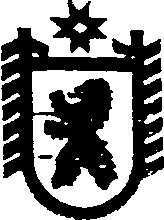 Республика КарелияСОВЕТ СЕГЕЖСКОГО МУНИЦИПАЛЬНОГО РАЙОНА   XLIX  ЗАСЕДАНИЕ      VI    СОЗЫВАРЕШЕНИЕот   25   августа  2017 года  № 370  СегежаО  внесении  изменений  в решение  Совета Сегежского  муниципального   района от 24 ноября 2016 г. № 291 Совет Сегежского муниципального района   р е ш и л:1. Внести в решение Совета Сегежского муниципального района от 24 ноября                2016 г. № 291 «О бюджете Сегежского муниципального района на 2017 год и на плановый период 2018 и 2019 годов» (в редакции решений от 14 декабря 2016 г. № 301, от 31 января 2017 г. № 317, от 5 апреля 2017 г. № 337, от 29 июня 2017 г. № 365) следующие изменения:1)  подпункты 1-3 пункта 1 изложить в следующей редакции:«1) прогнозируемый общий объем доходов бюджета Сегежского муниципального района в сумме 741 155,6 тыс. рублей, в том числе объем безвозмездных поступлений в сумме 434 307,6 тыс. рублей, из них объем получаемых межбюджетных трансфертов в сумме 433 063,7  тыс. рублей;2) общий объем расходов бюджета Сегежского муниципального района в сумме 770 839,5 тыс. рублей;3) дефицит бюджета Сегежского муниципального района в сумме                                29 683,9 тыс. рублей.»;2) пункт 25 изложить в следующей редакции:«25. В 2017 году и в плановом периоде 2018 и 2019 годов бюджетам поселений из бюджета Сегежского муниципального района предоставляются межбюджетные трансферты на следующие цели:1) дотации на выравнивание бюджетной обеспеченности   городских и сельских поселений, входящих в состав Сегежского муниципального района.2) субвенции на осуществление полномочий по первичному воинскому учету на территориях, где отсутствуют военные комиссариаты;3) субвенции на осуществление полномочий Республики Карелия по созданию и обеспечению деятельности административных комиссий и определению перечня должностных лиц, уполномоченных составлять протоколы;4) субсидии на:- реализацию мероприятий по поддержке обустройства мест массового отдыха населения (городских парков);- реализацию мероприятий по формированию современной городской среды;- реализацию мероприятий по обеспечению развития и укрепления материально-технической базы муниципальных домов культуры, поддержку творческой деятельности театров в городах численностью до 300 тыс. человек;- на поддержку местных инициатив граждан, проживающих в муниципальных образованиях в Республике Карелия;- реализацию мероприятий государственной программы Республики Карелия «Развитие транспортной системы» (реализация мероприятий по повышению безопасности дорожного движения);- реализацию мероприятий государственной программы Республики Карелия «Развитие транспортной системы» в целях содержания и ремонта дорог;5) иные межбюджетные трансферты, предусмотренные ведомственной структурой расходов бюджета Сегежского муниципального района на 2017 год и на плановый период 2018 и 2019 годов по соответствующим целевым статьям и видам расходов классификации расходов бюджетов, согласно приложениям 8 - 13 к настоящему решению.В 2017 году из бюджета Сегежского муниципального района предоставляются иные межбюджетные трансфертные трансферты:- на осуществление части полномочий по решению вопросов местного значения в соответствии с заключенными соглашениями;- из резервного фонда администрации Сегежского муниципального района;- на решение вопросов местного значения.»3) приложение 2 «Перечень главных администраторов доходов бюджета Сегежского муниципального района, закрепляемые за ними виды (подвиды) доходов бюджета Сегежского муниципального района на 2017 год и на плановый период 2018 и 2019 годов» изложить в следующей редакции: ПЕРЕЧЕНЬглавных администраторов доходов бюджета Сегежского муниципального района, закрепляемые за ними виды (подвиды) доходов бюджета Сегежского муниципального района на 2017 год и на плановый период 2018 и 2019 годов*  В части доходов, зачисляемых в бюджет Сегежского муниципального района »;4)  приложение 4 «Прогнозируемые поступления доходов бюджета Сегежского муниципального района в 2017 году» изложить в следующей редакции: Прогнозируемые поступления доходов бюджета Сегежского муниципального района в 2017 году»;5) приложение 8 «Ведомственная структура расходов бюджета Сегежского муниципального района на 2017 год» изложить в следующей редакции: Ведомственная структура расходов бюджета Сегежского муниципального района на 2017 год(тыс.рублей)»;6) приложение 10 «Распределение бюджетных ассигнований по разделам, подразделам, целевым статьям (муниципальным программам Сегежского муниципального района и непрограммным направлениям деятельности), группам и подгруппам видов расходов классификации расходов бюджетов на 2017 год» изложить в следующей редакции: Распределение бюджетных ассигнований по разделам, подразделам, целевым статьям (муниципальным программам Сегежского муниципального района и непрограммным направлениям деятельности), группам и подгруппам видов расходов классификации расходов бюджетов на 2017 год(тыс.рублей)»;7) приложение 12 «Распределение бюджетных ассигнований на реализацию муниципальных программ Сегежского муниципального района по главным распорядителям средств бюджета Сегежского муниципального района по разделам и подразделам, целевым статьям и видам расходов классификации расходов бюджетов на 2017 год» изложить в следующей редакции:Распределение бюджетных ассигнований на реализацию муниципальных программ Сегежского муниципального района по главным распорядителям средств бюджета Сегежского муниципального района по разделам и подразделам, целевым статьям и видам расходов классификации расходов бюджетов на 2017 год(тыс.рублей)»;8) приложение 14 «Распределение межбюджетных трансфертов, передаваемых из бюджета Республики Карелия бюджету Сегежского муниципального района, на 2017 год» изложить в следующей редакции:Распределение межбюджетных трансфертов, передаваемых из бюджета Республики Карелия бюджету Сегежского муниципального района, на 2017 год(тыс. рублей)																	»;9) приложение 16 «Распределение межбюджетных трансфертов бюджетам городских и сельских поселений Сегежского муниципального района в 2017 году» изложить в следующей редакции:Распределение межбюджетных трансфертов бюджетам городских и сельских поселений Сегежского муниципального района в 2017 году(тыс.рублей)»;10) приложение 21 «Источники финансирования дефицита бюджета Сегежского муниципального района на 2017 год» изложить в следующей редакции:Источники финансирования дефицита бюджета Сегежского муниципального района на 2017 год2. Опубликовать настоящее решение в газете «Доверие» и обнародовать настоящее решение путем размещения официального текста настоящего решения в информационно-телекоммуникационной сети «Интернет» на официальном сайте администрации Сегежского муниципального района http://home.onego.ru/~segadmin.3. Настоящее решение вступает в силу с момента его официального опубликования (обнародования).             Председатель Совета Сегежского муниципального района                        Глава Сегежского муниципального района                                                                        М.Л. ГусеваРазослать: в дело - 3, финансовое управление - 2, КСК, Бюджетное управление МФ РК, МКУ               «ЦБ муниципальных образований», Отдел по Сегежскому району УФК по РК.«Приложение 2к решению  Совета Сегежского муниципального района "О бюджете Сегежского муниципального района на 2017 год и на плановый период 2018 и    2019 годов" (в редакции решения от 25 августа    2017 года  № 370 "О внесении изменений в решение Совета Сегежского муниципального района от 24 ноября 2016г. № 291")Код бюджетной классификации Российской ФедерацииКод бюджетной классификации Российской ФедерацииНаименование главного администратора доходов и вида (подвида) доходов бюджета Сегежского муниципального района Главного админи-стратора доходовДоходов бюджета Наименование главного администратора доходов и вида (подвида) доходов бюджета Сегежского муниципального района Администрация Сегежского муниципального района0301 08 07150 01 1000 110Государственная пошлина за выдачу разрешения на установку рекламной конструкции0301 11 03050 05 0000 120Проценты, полученные от предоставления бюджетных кредитов внутри страны за счет средств  бюджетов муниципальных районов0301 11 05013 05 0000 120Доходы, получаемые в виде арендной платы за земельные участки, государственная собственность на которые не разграничена и которые расположены в границах сельских поселений, а также средства от продажи права на заключение договоров аренды указанных земельных участков0301 11 05013 10 0000 120Доходы, получаемые в виде арендной платы за земельные участки, государственная собственность на которые не разграничена и которые расположены в границах сельских поселений, а также средства от продажи права на заключение договоров аренды указанных земельных участков*0301 11 05013 13 0000 120Доходы, получаемые в виде арендной платы за земельные участки, государственная собственность на которые не разграничена и которые расположены в границах городских поселений, а также средства от продажи права на заключение договоров аренды указанных земельных участков*0301 11 05025 05 0000 120Доходы, получаемые в виде арендной платы, а также средства от продажи права на заключение договоров аренды за земли, находящиеся в собственности муниципальных районов (за исключением земельных участков муниципальных бюджетных и автономных учреждений)0301 11 05035 05 0000 120Доходы от сдачи в аренду имущества, находящегося в оперативном управлении органов управления муниципальных районов и созданных ими учреждений (за исключением имущества муниципальных бюджетных и автономных учреждений)0301 11 09045 05 0000 120Прочие поступления от использования имущества, находящегося в  собственности муниципальных районов (за исключением имущества муниципальных бюджетных и автономных учреждений, а также имущества муниципальных унитарных предприятий, в том числе казенных)0301 13 01995 05 0000 130Прочие доходы от оказания платных услуг (работ) получателями средств бюджетов муниципальных районов 0301 13 01995 05 0009 130Прочие доходы от оказания платных услуг (работ) получателями средств бюджетов муниципальных районов - Муниципальное казенное дошкольное образовательное учреждение - детский сад № 4 г. Сегежи0301 13 01995 05 0010 130Прочие доходы от оказания платных услуг (работ) получателями средств бюджетов муниципальных районов - Муниципальное казенное дошкольное образовательное учреждение  детский сад №6 г.Сегежи0301 13 01995 05 0011 130Прочие доходы от оказания платных услуг (работ) получателями средств бюджетов муниципальных районов -Муниципальное казенное дошкольное образовательное учреждение  детский сад № 10 г.Сегежи 0301 13 01995 05 0012 130Прочие доходы от оказания платных услуг (работ) получателями средств бюджетов муниципальных районов - Муниципальное казенное дошкольное образовательное учреждение  детский сад № 12 г.Сегежи0301 13 01995 05 0013 130Прочие доходы от оказания платных услуг (работ) получателями средств бюджетов муниципальных районов - Муниципальное казенное дошкольное образовательное учреждение - детский сад № 14 г.Сегежи0301 13 01995 05 0014 130Прочие доходы от оказания платных услуг (работ) получателями средств бюджетов муниципальных районов - Муниципальное казенное дошкольное образовательное учреждение - детский сад № 17 г.Сегежи0301 13 01995 05 0015 130Прочие доходы от оказания платных услуг (работ) получателями средств бюджетов муниципальных районов - Муниципальное казенное дошкольное образовательное учреждение  детский сад № 18 г.Сегежи0301 13 01995 05 0016 130Прочие доходы от оказания платных услуг (работ) получателями средств бюджетов муниципальных районов - Муниципальное казенное дошкольное образовательное учреждение - детский сад № 20 г.Сегежи0301 13 01995 05 0017 130Прочие доходы от оказания платных услуг (работ) получателями средств бюджетов муниципальных районов - Муниципальное казенное дошкольное образовательное учреждение - детский сад № 22 г.Сегежи0301 13 01995 05 0018 130Прочие доходы от оказания платных услуг (работ) получателями средств бюджетов муниципальных районов - Муниципальное казенное дошкольное образовательное учреждение - детский сад № 23 г.Сегежи0301 13 01995 05 0029 130Прочие доходы от оказания платных услуг (работ) получателями средств бюджетов муниципальных районов - Муниципальное казенное общеобразовательное учреждение Средняя общеобразовательная школа п.Валдай0301 13 01995 05 0030 130Прочие доходы от оказания платных услуг (работ) получателями средств бюджетов муниципальных районов - Муниципальное казенное общеобразовательное учреждение Средняя общеобразовательная школа п.Черный Порог0301 13 01995 05 0032 130Прочие доходы от оказания платных услуг (работ) получателями средств бюджетов муниципальных районов - Муниципальное казенное общеобразовательное учреждение Средняя общеобразовательная школа п.Идель0301 13 01995 05 0051 130Прочие доходы от оказания платных услуг (работ) получателями средств бюджетов муниципальных районов - Муниципальное казенное дошкольное образовательное учреждение - детский сад дер. Каменный Бор0301 13 01995 05 0052 130Прочие доходы от оказания платных услуг (работ) получателями средств бюджетов муниципальных районов - Муниципальное казенное общеобразовательное учреждение «Специальная (коррекционная) общеобразовательная школа-интернат № 14 п.Надвоицы»0301 13 01995 05 0054 130Прочие доходы от оказания платных услуг (работ)  получателями средств бюджетов муниципальных районов - Муниципальное казенное дошкольное образовательное учреждение - детский сад № 4 п.Надвоицы0301 13 01995 05 0055 130Прочие доходы от оказания платных услуг (работ) получателями средств бюджетов муниципальных районов - Муниципальное казенное дошкольное образовательное учреждение - детский сад № 3 п.Надвоицы0301 13 01995 05 0056 130Прочие доходы от оказания платных услуг (работ) получателями средств бюджетов муниципальных районов - Муниципальное казенное дошкольное образовательное учреждение - детский сад № 2 п.Надвоицы0301 13 02995 05 0000 130Прочие доходы от компенсации затрат бюджетов муниципальных районов0301 13 02995 05 0009 130Прочие доходы от компенсации затрат бюджетов муниципальных районов - Муниципальное казенное дошкольное образовательное учреждение  детский сад №4 г.Сегежи 0301 13 02995 05 0010 130Прочие доходы от компенсации затрат бюджетов муниципальных районов - Муниципальное казенное дошкольное образовательное учреждение  детский сад №6 г.Сегежи0301 13 02995 05 0011 130Прочие доходы от компенсации затрат бюджетов муниципальных районов - Муниципальное казенное дошкольное образовательное учреждение  детский сад № 10  г.Сегежи 0301 13 02995 05 0012 130Прочие доходы от компенсации затрат бюджетов муниципальных районов - Муниципальное казенное дошкольное образовательное учреждение  детский сад № 12 г.Сегежи0301 13 02995 05 0013 130Прочие доходы от компенсации затрат бюджетов муниципальных районов - Муниципальное казенное дошкольное образовательное учреждение - детский сад № 14  г.Сегежи0301 13 02995 05 0014 130Прочие доходы от компенсации затрат бюджетов муниципальных районов - Муниципальное казенное дошкольное образовательное учреждение - детский сад № 17  г.Сегежи0301 13 02995 05 0015 130Прочие доходы от компенсации затрат бюджетов муниципальных районов - Муниципальное казенное дошкольное образовательное учреждение  детский сад № 18  г.Сегежи0301 13 02995 05 0016 130Прочие доходы от компенсации затрат бюджетов муниципальных районов - Муниципальное казенное дошкольное образовательное учреждение - детский сад № 20 г.Сегежи0301 13 02995 05 0017 130Прочие доходы от компенсации затрат бюджетов муниципальных районов - Муниципальное казенное дошкольное образовательное учреждение - детский сад № 22  г.Сегежи0301 13 02995 05 0018 130Прочие доходы от компенсации затрат бюджетов муниципальных районов - Муниципальное казенное дошкольное образовательное учреждение - детский сад № 23  г.Сегежи0301 13 02995 05 0052 130Прочие доходы от компенсации затрат бюджетов муниципальных районов - Муниципальное казенное общеобразовательное учреждение «Специальная (коррекционная) общеобразовательная школа-интернат № 14 п.Надвоицы»0301 13 02995 05 0054 130Прочие доходы от компенсации затрат бюджетов муниципальных районов - Муниципальное казенное дошкольное образовательное учреждение - детский сад № 4 п.Надвоицы0301 13 02995 05 0055 130Прочие доходы от компенсации затрат бюджетов муниципальных районов - Муниципальное казенное дошкольное образовательное учреждение - детский сад № 3 п.Надвоицы0301 13 02995 05 0056 130Прочие доходы от компенсации затрат бюджетов муниципальных районов - Муниципальное казенное дошкольное образовательное учреждение - детский сад № 2 п.Надвоицы0301 14 02052 05 0000 410Доходы от реализации имущества, находящегося в оперативном управлении учреждений, находящихся в ведении органов управления муниципальных районов (за исключением имущества муниципальных бюджетных и  автономных учреждений), в части реализации основных средств по указанному имуществу0301 14 02052 05 0000 440Доходы от реализации имущества, находящегося в оперативном управлении учреждений, находящихся в ведении органов управления муниципальных районов (за исключением имущества муниципальных бюджетных и  автономных учреждений), в части реализации материальных запасов по указанному имуществу0301 14 02053 05 0000 410Доходы от реализации иного имущества, находящегося в  собственности муниципальных районов (за исключением имущества муниципальных бюджетных и автономных учреждений, а также имущества муниципальных унитарных предприятий, в том числе казенных), в части реализации основных средств по указанному имуществу0301 14 02053 05 0000 440Доходы от реализации иного имущества, находящегося в  собственности муниципальных районов (за исключением имущества муниципальных бюджетных и автономных учреждений, а также имущества муниципальных унитарных предприятий, в том числе казенных) в части реализации материальных запасов по указанному имуществу0301 14 04050 05 0000 420Доходы от продажи нематериальных активов, находящихся в собственности муниципальных районов0301 14 06013 05 0000 430Доходы от продажи земельных участков, государственная собственность на которые не разграничена и которые расположены в границах сельских поселений и межселенных территорий муниципальных районов0301 14 06013 10 0000 430Доходы от продажи земельных участков, государственная собственность на которые не разграничена и которые расположены в границах сельских поселений0301 14 06013 13 0000 430Доходы от продажи земельных участков, государственная собственность на которые не разграничена и которые расположены в границах городских поселений0301 14 06025 05 0000 430Доходы от продажи земельных участков, находящихся  в собственности муниципальных районов (за исключением земельных участков муниципальных бюджетных и автономных учреждений)0301 16 18050 05 0000 140Денежные взыскания (штрафы) за нарушение бюджетного законодательства (в части бюджетов муниципальных районов)0301 16 23051 05 0000 140Доходы от возмещения  ущерба при возникновении страховых случаев по обязательному страхованию гражданской ответственности, когда выгодоприобретателями выступают получатели средств бюджетов муниципальных районов0301 16 23052 05 0000 140Доходы от возмещения  ущерба при возникновении иных страховых случаев, когда выгодоприобретателями выступают получатели средств бюджетов муниципальных районов030 1 16 32000 05 0000 140Денежные взыскания, налагаемые в возмещение ущерба, причиненного в результате незаконного или нецелевого использования бюджетных средств (в части бюджетов муниципальных районов)030 1 16 33050 05 0000 140Денежные взыскания (штрафы) за нарушение законодательства Российской Федерации о контрактной системе в сфере закупок товаров, работ, услуг для обеспечения государственных и муниципальных нужд для нужд муниципальных районов0301 16 51040 02 0000 140Денежные взыскания (штрафы), установленные законами субъектов Российской Федерации за несоблюдение муниципальных правовых актов, зачисляемые в бюджеты поселений0301 16 90050 05 0000 140Прочие поступления от денежных взысканий (штрафов) и иных сумм в возмещение ущерба, зачисляемые в бюджеты муниципальных районов0301 16 90050 05 0020 140Прочие поступления от денежных взысканий (штрафов) и иных сумм в возмещение ущерба, зачисляемые в бюджеты муниципальных районов – Комиссия по делам несовершеннолетних и защите их прав0301 16 90050 05 0030 140Прочие поступления от денежных взысканий (штрафов) и иных сумм в возмещение ущерба, зачисляемые в бюджеты муниципальных районов – суды общей юрисдикции, мировые судьи0301 17 01050 05 0000 180Невыясненные поступления, зачисляемые в бюджеты муниципальных районов0301 17 01050 05 0009 180Невыясненные поступления, зачисляемые в бюджеты муниципальных районов - Муниципальное казенное дошкольное образовательное учреждение - детский сад № 4 г. Сегежи0301 17 01050 05 0010 180Невыясненные поступления, зачисляемые в бюджеты муниципальных районов - Муниципальное казенное дошкольное образовательное учреждение - детский сад № 6   г. Сегежи0301 17 01050 05 0011 180Невыясненные поступления, зачисляемые в бюджеты муниципальных районов - Муниципальное казенное дошкольное образовательное учреждение - детский сад № 10 г. Сегежи0301 17 01050 05 0012 180Невыясненные поступления, зачисляемые в бюджеты муниципальных районов - Муниципальное казенное дошкольное образовательное учреждение - детский сад № 12 г. Сегежи0301 17 01050 05 0013 180Невыясненные поступления, зачисляемые в бюджеты муниципальных районов - Муниципальное казенное дошкольное образовательное учреждение - детский сад № 14 г. Сегежи0301 17 01050 05 0014 180Невыясненные поступления, зачисляемые в бюджеты муниципальных районов - Муниципальное казенное дошкольное образовательное учреждение - детский сад № 17 г. Сегежи0301 17 01050 05 0015 180Невыясненные поступления, зачисляемые в бюджеты муниципальных районов - Муниципальное казенное дошкольное образовательное учреждение - детский сад № 18 г. Сегежи0301 17 01050 05 0016 180Невыясненные поступления, зачисляемые в бюджеты муниципальных районов - Муниципальное казенное дошкольное образовательное учреждение - детский сад № 20 г. Сегежи0301 17 01050 05 0017 180Невыясненные поступления, зачисляемые в бюджеты муниципальных районов - Муниципальное казенное дошкольное образовательное учреждение - детский сад № 22 г. Сегежи0301 17 01050 05 0018 180Невыясненные поступления, зачисляемые в бюджеты муниципальных районов - Муниципальное казенное дошкольное образовательное учреждение - детский сад   № 23 г. Сегежи0301 17 01050 05 0024 180Невыясненные поступления, зачисляемые в бюджеты муниципальных районов – Муниципальное казенное общеобразовательное учреждение Средняя общеобразовательная школа № .Сегежи0301 17 01050 05 0025 180Невыясненные поступления, зачисляемые в бюджеты муниципальных районов – Муниципальное казенное общеобразовательное учреждение Средняя общеобразовательная школа № .Сегежи0301 17 01050 05 0027 180Невыясненные поступления, зачисляемые в бюджеты муниципальных районов – Муниципальное казенное общеобразовательное учреждение Средняя общеобразовательная школа № .Сегежи0301 17 01050 05 0028 180Невыясненные поступления, зачисляемые в бюджеты муниципальных районов – Муниципальное казенное общеобразовательное учреждение Вечерняя (сменная) общеобразовательная школа г.Сегежи0301 17 01050 05 0029 180Невыясненные поступления, зачисляемые в бюджеты муниципальных районов - Муниципальное казенное общеобразовательное учреждение Средняя общеобразовательная школа п.Валдай0301 17 01050 05 0030 180Невыясненные поступления, зачисляемые в бюджеты муниципальных районов - Муниципальное казенное общеобразовательное учреждение Средняя общеобразовательная школа п.Черный Порог0301 17 01050 05 0031 180Невыясненные поступления, зачисляемые в бюджеты муниципальных районов – Муниципальное казенное общеобразовательное учреждение Основная общеобразовательная школа п.Попов Порог0301 17 01050 05 0032 180Невыясненные поступления, зачисляемые в бюджеты муниципальных районов - Муниципальное казенное общеобразовательное учреждение Средняя общеобразовательная школа п. Идель0301 17 01050 05 0033 180Невыясненные поступления, зачисляемые в бюджеты муниципальных районов - Муниципальное казенное образовательное учреждение дополнительного образования "Детско-юношеская спортивная школа № .Сегежи"0301 17 01050 05 0036 180Невыясненные поступления, зачисляемые в бюджеты муниципальных районов – Муниципальное казенное образовательное учреждение дополнительного образования "Центр развития образования Сегежского муниципального района"0301 17 01050 05 0037 180Невыясненные поступления, зачисляемые в бюджеты муниципальных районов – Муниципальное казенное образовательное учреждение дополнительного образования "Центр творчества детей и юношества»0301 17 01050 05 0039 180Невыясненные поступления, зачисляемые в бюджеты муниципальных районов – Муниципальное казенное учреждение "Хозяйственно-эксплуатационная группа»0301 17 01050 05 0051 180Невыясненные поступления, зачисляемые в бюджеты муниципальных районов – Муниципальное казенное дошкольное образовательное учреждение – детский сад дер. Каменный Бор0301 17 01050 05 0052 180Невыясненные поступления, зачисляемые в бюджеты муниципальных районов – Муниципальное казенное общеобразовательное учреждение «Специальная (коррекционная) общеобразовательная школа-интернат № 14 п.Надвоицы»0301 17 01050 05 0053 180Невыясненные поступления, зачисляемые в бюджеты муниципальных районов – Муниципальное казенное образовательное учреждение дополнительного образования «Детско-юношеская спортивная школа п.Надвоицы»0301 17 01050 05 0054 180Невыясненные поступления, зачисляемые в бюджеты муниципальных районов – Муниципальное казенное дошкольное образовательное учреждение – детский сад № 4 п. Надвоицы0301 17 01050 05 0055 180Невыясненные поступления, зачисляемые в бюджеты муниципальных районов - Муниципальное казенное дошкольное образовательное учреждение - детский сад № 3 п. Надвоицы0301 17 01050 05 0056 180Невыясненные поступления, зачисляемые в бюджеты муниципальных районов - Муниципальное казенное дошкольное образовательное учреждение - детский сад № 2 п. Надвоицы0301 17 05050 05 0000 180Прочие неналоговые доходы бюджетов муниципальных районов0302 02 15001 05 0000 151Дотации бюджетам муниципальных районов на выравнивание бюджетной обеспеченности0302 02 15002 05 0000 151Дотации бюджетам муниципальных районов на поддержку мер по обеспечению сбалансированности бюджетов0302 02 20041 05 0000 151Субсидии бюджетам муниципальных районов на строительство, модернизацию, ремонт и содержание автомобильных дорог общего пользования, в том числе дорог в поселениях (за исключением автомобильных дорог федерального значения)0302 02 20051 05 0000 151Субсидии бюджетам муниципальных районов на реализацию федеральных целевых программ0302 02 20077 05 0000 151Субсидии бюджетам муниципальных районов на софинансирование капитальных вложений в объекты муниципальной собственности0302 02 25027 05 0000 151Субсидии бюджетам муниципальных районов на реализацию мероприятий государственной программы Российской Федерации "Доступная среда" на 2011 - 2020 годы0302 02 25097 05 0000 151Субсидии бюджетам муниципальных районов на создание в общеобразовательных организациях, расположенных в сельской местности, условий для занятий физической культурой и спортом0302 02 25519 05 0000 151Субсидия бюджетам муниципальных районов на поддержку отрасли культуры0302 02 25555 05 0000 151Субсидии бюджетам муниципальных районов на  поддержку государственных программ субъектов Российской Федерации  и муниципальных программ формирования современной городской среды0302 02 25558 05 0000 151Субсидии бюджетам муниципальных районов на обеспечение развития и укрепления материально-технической базы муниципальных домов культуры, поддержку творческой деятельности муниципальных театров в городах с численностью населения до 300 тысяч человек0302 02 25560 05 0000 151Субсидии бюджетам муниципальных районов на  поддержку обустройства мест массового отдыха населения (городских парков)0302 02 29999 05 0000 151Прочие субсидии бюджетам муниципальных районов0302 02 30024 05 0000 151Субвенции бюджетам муниципальных районов на выполнение передаваемых полномочий субъектов Российской Федерации0302 02 35082 05 0000 151Субвенции бюджетам муниципальных районов на предоставление жилых помещений детям-сиротам и детям, оставшимся без попечения родителей, лицам из их числа по договорам найма специализированных жилых помещений0302 02 35118 05 0000 151Субвенции на осуществление полномочий по первичному воинскому учету на территориях, где отсутствуют военные комиссариаты0302 02 35120 05 0000 151Субвенции бюджетам муниципальных районов на  на осуществление полномочий по составлению (изменению) списков кандидатов в присяжные заседатели федеральных судов общей юрисдикции в Российской Федерации0302 02 39999 05 0000 151Прочие субвенции бюджетам муниципальных районов0302 02 40014 05 0000 151Межбюджетные трансферты, передаваемые бюджетам муниципальных районов из бюджетов поселений на осуществление части полномочий по решению вопросов местного значения в соответствии с заключенными соглашениями0302 02 40014 05 0001 151Межбюджетные трансферты, передаваемые бюджетам муниципальных районов из бюджетов поселений на осуществление части полномочий по решению вопросов местного значения в соответствии с заключенными соглашениями – Сегежское городское поселение0302 02 40014 05 0002 151Межбюджетные трансферты, передаваемые бюджетам муниципальных районов из бюджетов поселений на осуществление части полномочий по решению вопросов местного значения в соответствии с заключенными соглашениями – Валдайское сельское поселение0302 02 40014 05 0003 151Межбюджетные трансферты, передаваемые бюджетам муниципальных районов из бюджетов поселений на осуществление части полномочий по решению вопросов местного значения в соответствии с заключенными соглашениями – Идельское сельское поселение0302 02 40014 05 0004 151Межбюджетные трансферты, передаваемые бюджетам муниципальных районов из бюджетов поселений на осуществление части полномочий по решению вопросов местного значения в соответствии с заключенными соглашениями – Надвоицкое городское поселение0302 02 40014 05 0005 151Межбюджетные трансферты, передаваемые бюджетам муниципальных районов из бюджетов поселений на осуществление части полномочий по решению вопросов местного значения в соответствии с заключенными соглашениями – Поповпорожское сельское поселение0302 02 40014 05 0006 151Межбюджетные трансферты, передаваемые бюджетам муниципальных районов из бюджетов поселений на осуществление части полномочий по решению вопросов местного значения в соответствии с заключенными соглашениями – Чернопорожское сельское поселение0302 02 45144 05 0000 151  Межбюджетные трансферты, передаваемые бюджетам   муниципальных районов на комплектование книжных фондов библиотек муниципальных образований0302 02 45146 05 0000 151Межбюджетные трансферты, передаваемые бюджетам муниципальных районов, на подключение общедоступных библиотек Российской Федерации к сети "Интернет" и развитие системы библиотечного дела с учетом задачи расширения информационных технологий и оцифровки0302 02 45160 05 0000 151Межбюджетные трансферты, передаваемые бюджетам муниципальных районов для компенсации дополнительных расходов, возникших в результате решений, принятых органами власти другого уровня0302 02 49999 05 0000 151Прочие межбюджетные трансферты, передаваемые бюджетам муниципальных районов0302 07 05020 05 0000 180Поступления от денежных пожертвований, предоставляемых физическими лицами получателям средств бюджетов муниципальных районов0302 07 05030 05 0000 180Прочие безвозмездные поступления в бюджеты муниципальных районов 0302 07 05020 05 0001 180Поступления от денежных пожертвований, предоставляемых физическими лицами получателям средств бюджетов муниципальных районов – администрация Сегежского муниципального района0302 07 05030 05 0001 180Прочие безвозмездные поступления в бюджеты муниципальных районов – администрация Сегежского муниципального района0302 07 05030 05 0002 180Прочие безвозмездные поступления в бюджеты муниципальных районов – финансовое управление Сегежского муниципального района0302 07 05030 05 0003 180Прочие безвозмездные поступления в бюджеты муниципальных районов – Муниципальное казенное учреждение «Единый расчетный центр»0302 07 05030 05 0008 180Прочие безвозмездные поступления в бюджеты муниципальных районов – Муниципальное казенное учреждение «Централизованная бухгалтерия муниципальных образований»0302 07 05020 05 0009 180Поступления от денежных пожертвований, предоставляемых физическими лицами получателям средств бюджетов муниципальных районов – Муниципальное казенное дошкольное образовательное учреждение  детский сад №4  г.Сегежи 0302 07 05030 05 0009 180Прочие безвозмездные поступления в бюджеты муниципальных районов – Муниципальное казенное дошкольное образовательное учреждение  детский сад №4  г.Сегежи 0302 07 05020 05 0010 180Поступления от денежных пожертвований, предоставляемых физическими лицами получателям средств бюджетов муниципальных районов – Муниципальное казенное дошкольное образовательное учреждение  детский сад №6  г.Сегежи0302 07 05030 05 0010 180Прочие безвозмездные поступления в бюджеты муниципальных районов – Муниципальное казенное дошкольное образовательное учреждение  детский сад №6  г.Сегежи0302 07 05020 05 0011 180Поступления от денежных пожертвований, предоставляемых физическими лицами получателям средств бюджетов муниципальных районов – Муниципальное казенное дошкольное образовательное учреждение  детский сад № 10  г.Сегежи 0302 07 05030 05 0011 180Прочие безвозмездные поступления в бюджеты муниципальных районов –Муниципальное казенное дошкольное образовательное учреждение  детский сад № 10 г.Сегежи 0302 07 05020 05 0012 180Поступления от денежных пожертвований, предоставляемых физическими лицами получателям средств бюджетов муниципальных районов – Муниципальное казенное дошкольное образовательное учреждение  детский сад № 12 г.Сегежи0302 07 05030 05 0012 180Прочие безвозмездные поступления в бюджеты муниципальных районов – Муниципальное казенное дошкольное образовательное учреждение  детский сад № 12 г.Сегежи0302 07 05020 05 0013 180Поступления от денежных пожертвований, предоставляемых физическими лицами получателям средств бюджетов муниципальных районов – Муниципальное казенное дошкольное образовательное учреждение – детский сад № 14  г.Сегежи0302 07 05030 05 0013 180Прочие безвозмездные поступления в бюджеты муниципальных районов – Муниципальное казенное дошкольное образовательное учреждение – детский сад № 14 г.Сегежи0302 07 05020 05 0014 180Поступления от денежных пожертвований, предоставляемых физическими лицами получателям средств бюджетов муниципальных районов – Муниципальное казенное дошкольное образовательное учреждение – детский сад № 17  г.Сегежи0302 07 05030 05 0014 180Прочие безвозмездные поступления в бюджеты муниципальных районов – Муниципальное казенное дошкольное образовательное учреждение – детский сад № 17  г.Сегежи0302 07 05020 05 0015 180Поступления от денежных пожертвований, предоставляемых физическими лицами получателям средств бюджетов муниципальных районов – Муниципальное казенное дошкольное образовательное учреждение  детский сад № 18  г.Сегежи0302 07 05030 05 0015 180Прочие безвозмездные поступления в бюджеты муниципальных районов – Муниципальное казенное дошкольное образовательное учреждение  детский сад № 18  г.Сегежи0302 07 05020 05 0016 180Поступления от денежных пожертвований, предоставляемых физическими лицами получателям средств бюджетов муниципальных районов – Муниципальное казенное дошкольное образовательное учреждение – детский сад № 20 г.Сегежи0302 07 05030 05 0016 180Прочие безвозмездные поступления в бюджеты муниципальных районов – Муниципальное казенное дошкольное образовательное учреждение – детский сад № 20 г.Сегежи0302 07 05020 05 0017 180Поступления от денежных пожертвований, предоставляемых физическими лицами получателям средств бюджетов муниципальных районов – Муниципальное казенное дошкольное образовательное учреждение – детский сад № 22 г.Сегежи0302 07 05030 05 0017 180Прочие безвозмездные поступления в бюджеты муниципальных районов – Муниципальное казенное дошкольное образовательное учреждение – детский сад № 22 г.Сегежи0302 07 05020 05 0018 180Поступления от денежных пожертвований, предоставляемых физическими лицами получателям средств бюджетов муниципальных районов – Муниципальное казенное дошкольное образовательное учреждение – детский сад № 23 г.Сегежи0302 07 05030 05 0018 180Прочие безвозмездные поступления в бюджеты муниципальных районов – Муниципальное казенное дошкольное образовательное учреждение – детский сад № 23 г.Сегежи0302 07 05020 05 0024 180Поступления от денежных пожертвований, предоставляемых физическими лицами получателям средств бюджетов муниципальных районов – Муниципальное казенное общеобразовательное учреждение Средняя общеобразовательная школа № .Сегежи0302 07 05030 05 0024 180Прочие безвозмездные поступления в бюджеты муниципальных районов – Муниципальное казенное общеобразовательное учреждение Средняя общеобразовательная школа № .Сегежи0302 07 05020 05 0025 180Поступления от денежных пожертвований, предоставляемых физическими лицами получателям средств бюджетов муниципальных районов – Муниципальное казенное общеобразовательное учреждение Средняя общеобразовательная школа № .Сегежи0302 07 05030 05 0025 180Прочие безвозмездные поступления в бюджеты муниципальных районов – Муниципальное казенное общеобразовательное учреждение Средняя общеобразовательная школа № .Сегежи0302 07 05020 05 0027 180Поступления от денежных пожертвований, предоставляемых физическими лицами получателям средств бюджетов муниципальных районов – Муниципальное казенное общеобразовательное учреждение Средняя общеобразовательная школа № .Сегежи0302 07 05030 05 0027 180Прочие безвозмездные поступления в бюджеты муниципальных районов – Муниципальное казенное общеобразовательное учреждение Средняя общеобразовательная школа № .Сегежи0302 07 05020 05 0028 180Поступления от денежных пожертвований, предоставляемых физическими лицами получателям средств бюджетов муниципальных районов – Муниципальное общеобразовательное учреждение Вечерняя (сменная) общеобразовательная школа г.Сегежи0302 07 05030 05 0028 180Прочие безвозмездные поступления в бюджеты муниципальных районов – Муниципальное казенное общеобразовательное учреждение Вечерняя (сменная) общеобразовательная школа г.Сегежи0302 07 05020 05 0029 180Поступления от денежных пожертвований, предоставляемых физическими лицами получателям средств бюджетов муниципальных районов – Муниципальное казенное общеобразовательное учреждение Средняя общеобразовательная школа п.Валдай0302 07 05030 05 0029 180Прочие безвозмездные поступления в бюджеты муниципальных районов – Муниципальное казенное общеобразовательное учреждение Средняя общеобразовательная школа п.Валдай0302 07 05020 05 0030 180Поступления от денежных пожертвований, предоставляемых физическими лицами получателям средств бюджетов муниципальных районов – Муниципальное казенное общеобразовательное учреждение Средняя общеобразовательная школа п.Черный Порог0302 07 05030 05 0030 180Прочие безвозмездные поступления в бюджеты муниципальных районов – Муниципальное казенное общеобразовательное учреждение Средняя общеобразовательная школа п.Черный Порог0302 07 05020 05 0031 180Поступления от денежных пожертвований, предоставляемых физическими лицами получателям средств бюджетов муниципальных районов – Муниципальное казенное общеобразовательное учреждение Основная общеобразовательная школа п.Попов Порог0302 07 05030 05 0031 180Прочие безвозмездные поступления в бюджеты муниципальных районов – Муниципальное казенное общеобразовательное учреждение Основная общеобразовательная школа п.Попов Порог0302 07 05020 05 0032 180Поступления от денежных пожертвований, предоставляемых физическими лицами получателям средств бюджетов муниципальных районов – Муниципальное казенное общеобразовательное учреждение Средняя общеобразовательная школа п.Идель0302 07 05030 05 0032 180Прочие безвозмездные поступления в бюджеты муниципальных районов – Муниципальное казенное общеобразовательное учреждение Средняя общеобразовательная школа п.Идель0302 07 05020 05 0033 180Поступления от денежных пожертвований, предоставляемых физическими лицами получателям средств бюджетов муниципальных районов – Муниципальное казенное образовательное учреждение дополнительного образования  «Детско-юношеская спортивная школа № .Сегежи»0302 07 05030 05 0033 180Прочие безвозмездные поступления в бюджеты муниципальных районов – Муниципальное казенное образовательное учреждение дополнительного образования  «Детско-юношеская спортивная школа № .Сегежи»0302 07 05020 05 0036 180Поступления от денежных пожертвований, предоставляемых физическими лицами получателям средств бюджетов муниципальных районов – Муниципальное казенное образовательное учреждение дополнительного образования «Центр развития образования Сегежского муниципального района»0302 07 05030 05 0036 180Прочие безвозмездные поступления в бюджеты муниципальных районов – Муниципальное казенное образовательное учреждение дополнительного образования «Центр развития образования Сегежского муниципального района»0302 07 05020 05 0037 180Поступления от денежных пожертвований, предоставляемых физическими лицами получателям средств бюджетов муниципальных районов – Муниципальное казенное образовательное учреждение дополнительного образования  «Центр творчества детей и юношества»0302 07 05030 05 0037 180Прочие безвозмездные поступления в бюджеты муниципальных районов – Муниципальное казенное образовательное учреждение дополнительного образования  «Центр творчества детей и юношества»0302 07 05020 05 0039 180Поступления от денежных пожертвований, предоставляемых физическими лицами получателям средств бюджетов муниципальных районов – Муниципальное казенное учреждение «Хозяйственно-эксплуатационная группа»0302 07 05030 05 0039 180Прочие безвозмездные поступления в бюджеты муниципальных районов – Муниципальное казенное учреждение «Хозяйственно-эксплуатационная группа»0302 07 05020 05 0051 180Поступления от денежных пожертвований, предоставляемых физическими лицами получателям средств бюджетов муниципальных районов – Муниципальное казенное дошкольное образовательное учреждение – детский сад дер. Каменный Бор0302 07 05030 05 0051 180Прочие безвозмездные поступления в бюджеты муниципальных районов – Муниципальное казенное дошкольное образовательное учреждение – детский сад дер. Каменный Бор0302 07 05020 05 0052 180Поступления от денежных пожертвований, предоставляемых физическими лицами получателям средств бюджетов муниципальных районов – Муниципальное казенное образовательное учреждение специальная (коррекционная) образовательная школа-интернат № 14 п.Надвоицы0302 07 05030 05 0052 180Прочие безвозмездные поступления в бюджеты муниципальных районов – Муниципальное казенное общеобразовательное учреждение «Специальная (коррекционная) общеобразовательная школа-интернат № 14 п.Надвоицы»0302 07 05020 05 0053 180Поступления от денежных пожертвований, предоставляемых физическими лицами получателям средств бюджетов муниципальных районов – Муниципальное казенное образовательное учреждение дополнительного образования детей Детско-юношеская спортивная школа п.Надвоицы0302 07 05030 05 0053 180Прочие безвозмездные поступления в бюджеты муниципальных районов – Муниципальное казенное образовательное учреждение дополнительного образования «Детско-юношеская спортивная школа п.Надвоицы»0302 07 05020 05 0054 180Поступления от денежных пожертвований, предоставляемых физическими лицами получателям средств бюджетов муниципальных районов – Муниципальное казенное дошкольное образовательное учреждение – детский сад № 4  п.Надвоицы0302 07 05030 05 0054 180Прочие безвозмездные поступления в бюджеты муниципальных районов – Муниципальное казенное дошкольное образовательное учреждение – детский сад № 4  п.Надвоицы0302 07 05020 05 0055 180Поступления от денежных пожертвований, предоставляемых физическими лицами получателям средств бюджетов муниципальных районов – Муниципальное казенное дошкольное образовательное учреждение – детский сад № 3  п.Надвоицы0302 07 05030 05 0055 180Прочие безвозмездные поступления в бюджеты муниципальных районов – Муниципальное казенное дошкольное образовательное учреждение – детский сад № 3 п.Надвоицы0302 07 05020 05 0056 180Поступления от денежных пожертвований, предоставляемых физическими лицами получателям средств бюджетов муниципальных районов – Муниципальное казенное дошкольное образовательное учреждение – детский сад № 2  п.Надвоицы0302 07 05030 05 0056 180Прочие безвозмездные поступления в бюджеты муниципальных районов – Муниципальное казенное дошкольное образовательное учреждение – детский сад № 2  п.Надвоицы0302 18 60010 05 0000 151Доходы бюджетов муниципальных районов от возврата прочих остатков субсидий, субвенций и иных межбюджетных трансфертов, имеющих целевое назначение, прошлых лет из бюджетов поселений0302 18 25064 05 0000 151Доходы бюджетов муниципальных районов от возврата остатков субсидий на государственную поддержку малого и среднего предпринимательства, включая крестьянские (фермерские) хозяйства, из бюджетов поселений0302 19 60010 05 0000 151Возврат прочих остатков субсидий, субвенций и иных межбюджетных трансфертов, имеющих целевое назначение, прошлых лет из бюджетов муниципальных районов0302 19 25064 05 0000 151Возврат остатков субсидий на государственную поддержку малого и среднего предпринимательства, включая крестьянские (фермерские) хозяйства,  из бюджетов муниципальных районов0302 19 45144 05 0000 151Возврат остатков иных межбюджетных трансфертов на комплектование книжных фондов библиотек муниципальных образований и государственных библиотек городов Москвы и Санкт-Петербурга из бюджетов муниципальных районовФинансовое управление Сегежского муниципального района037 1 17 01050 05 0000 180Невыясненные поступления, зачисляемые в бюджеты муниципальных районов0372 08 05000 05 0000 180Перечисления из бюджетов муниципальных районов (в бюджеты муниципальных районов) для осуществления возврата (зачета) излишне уплаченных или излишне взысканных сумм налогов, сборов и иных платежей, а также сумм процентов за несвоевременное осуществление такого возврата и процентов, начисленных на излишне взысканные суммыИные доходы бюджета Сегежского муниципального района, администрирование которых может     осуществляться главными администраторами доходов бюджета Сегежского муниципального района в пределах их компетенцииИные доходы бюджета Сегежского муниципального района, администрирование которых может     осуществляться главными администраторами доходов бюджета Сегежского муниципального района в пределах их компетенцииИные доходы бюджета Сегежского муниципального района, администрирование которых может     осуществляться главными администраторами доходов бюджета Сегежского муниципального района в пределах их компетенции0001 11 09035 05 0000 120Доходы от эксплуатации и использования имущества автомобильных дорог, находящихся в собственности муниципальных районов0001 11 09045 05 0000 120Прочие поступления от использования имущества, находящегося в собственности муниципальных районов (за исключением имущества муниципальных бюджетных и автономных учреждений, а также имущества муниципальных унитарных предприятий, в том числе казенных)0001 14 04050 05 0000 420Доходы от продажи нематериальных активов, находящихся в собственности муниципальных районов000 1 16 32000 05 0000 140Денежные взыскания, налагаемые в возмещение ущерба, причиненного в результате незаконного или нецелевого использования бюджетных средств (в части бюджетов муниципальных районов)0001 16 90050 05 0000 140Прочие поступления от денежных взысканий (штрафов) и иных сумм в возмещение ущерба, зачисляемые в бюджеты муниципальных районов0001 17 01050 05 0000 180Невыясненные поступления, зачисляемые в бюджеты муниципальных районов 0001 17 05050 05 0000 180Прочие неналоговые доходы бюджетов муниципальных районов«Приложение 4к решению  Совета Сегежского муниципального района "О бюджете Сегежского муниципального района на 2017 год и на плановый период 2018 и 2019 годов" (в редакции решения от  25 августа 2017 года  № 370 "О внесении изменений в решение Совета Сегежского муниципального района от 24 ноября 2016г. № 291")(тыс. руб)№ пунктаНаименованиеКод классификации доходов бюджетаКод классификации доходов бюджетаКод классификации доходов бюджетаКод классификации доходов бюджетаКод классификации доходов бюджетаКод классификации доходов бюджетаКод классификации доходов бюджетаКод классификации доходов бюджетаВсего№ пунктаНаименованиекод главного администраторакод вида доходов бюджетакод вида доходов бюджетакод вида доходов бюджетакод вида доходов бюджетакод вида доходов бюджетакод подвида доходов бюджетакод подвида доходов бюджетаВсего№ пунктаНаименованиекод главного администраторакод группыкод подгруппыкод статьикод подстатьикод элементакод группы подвидакод аналитической группы подвидаВсегоI.Доходы00010000000000000000306 848,01.Налоги на прибыль, доходы00010100000000000000196 053,01.1.Налог на доходы физических лиц18210102000010000110196 053,0Налог на доходы физических лиц с доходов, источником которых является налоговый агент, за исключением доходов, в отношении которых исчисление и уплата налога осуществляются в соответствии со статьями 227, 227.1 и 228 Налогового кодекса Российской Федерации18210102010010000110195 043,0Налог на доходы физических лиц с доходов, полученных от осуществления деятельности физическими лицами, зарегистрированными в качестве индивидуальных предпринимателей, нотариусов, занимающихся частной практикой, адвокатов, учредивших адвокатские кабинеты и других лиц, занимающихся частной практикой в соответствии со статьей 227 Налогового кодекса Российской Федерации18210102020010000110380,0Налог на доходы физических лиц с доходов,  полученных физическими лицами в соответствии со статьей 228 Налогового Кодекса Российской Федерации18210102030010000110450,0Налог на доходы физических лиц в виде фиксированных авансовых платежей с доходов, полученных физическими лицами, являющимися иностранными гражданами, осуществляющими трудовую деятельность по найму у физических лиц на основании патента в соответствии  со статьей 227.1 Налогового кодекса Российской Федерации18210102040010000110180,02.Налоги на совокупный доход0001050000000000000025 648,02.1.Единый налог на вмененный доход для отдельных видов деятельности1821050201002000011024 790,02.2.Единый налог на вмененный доход для отдельных видов деятельности (за налоговые периоды, истекшие до 1  января 2011 года)1821050202002000011010,02.3.Налог, взимаемый в связи с применением патентной системы налогообложения, зачисляемый в бюджеты муниципальных районов18210504020020000110848,03.Государственная   пошлина000108000000000000009 415,0Государственная пошлина по делам, рассматриваемым в судах общей юрисдикции, мировыми судьями (за исключением Верховного Суда Российской Федерации)182108030100100001109 400,0Государственная пошлина за выдачу разрешения на установку рекламной конструкции0301080715001000011015,04.Доходы от использования имущества, находящегося в государственной и муниципальной собственности0001110000000000000010 072,84.1.Доходы, получаемые в виде арендной либо иной платы за передачу в возмездное пользование государственного и муниципального имущества (за исключением имущества автономных учреждений, а также имущества государственных и муниципальных унитарных предприятий, в том числе казенных)0001110500000000012010 017,8Доходы, получаемые в виде арендной платы за земельные участки, государственная собственность на которые не разграничена, а также средства от продажи права на заключение договоров аренды указанных земельных участков000111050100000001208 767,8Доходы, получаемые в виде арендной платы за земельные участки, государственная собственность на которые не разграничена и которые расположены в границах  сельских поселений, а также средства от продажи права на заключение договоров аренды указанных земельных участков030111050131000001202 500,0Доходы, получаемые в виде арендной платы за земельные участки, государственная собственность на которые не разграничена и которые расположены в границах городских поселений, а также средства от продажи права на заключение договоров аренды указанных земельных участков030111050131300001206 267,8Доходы от сдачи в аренду имущества, находящегося в оперативном управлении органов государственной власти, органов местного самоуправления, государственных внебюджетных фондов и созданных ими учреждений (за исключением имущества муниципальных бюджетных и автономных учреждений)000111050300000001201 250,0Доходы от сдачи в аренду имущества, находящегося в оперативном управлении органов управления муниципальных районов и созданных ими учреждений (за исключением имущества муниципальных бюджетных и автономных учреждений)030111050350500001201 250,04.2.Прочие доходы от использования имущества и прав, находящихся в государственной и муниципальной собственности (за исключением имущества бюджетных и автономных учреждений, а также имущества государственных и муниципальных унитарных предприятий, в том числе казенных)0001110900000000012055,0Прочие поступления от использования имущества, находящегося в государственной и муниципальной собственности (за исключением имущества бюджетных и автономных учреждений, а также имущества государственных и муниципальных унитарных предприятий, в том числе казенных)0001110904000000012055,0Прочие поступления от использования имущества, находящегося в  собственности муниципальных районов (за исключением имущества муниципальных бюджетных и автономных учреждений, а также имущества муниципальных унитарных предприятий, в том числе казенных)0301110904505000012055,05.Платежи при пользовании природными ресурсами000112000000000000009 329,25.1.Плата за негативное воздействие на окружающую среду048112010000100001209 329,2Плата за выбросы загрязняющих веществ в атмосферный воздух стационарными объектами048112010100100001202 001,2Плата за выбросы загрязняющих веществ в атмосферный воздух передвижными объектами048112010200100001201,0Плата за сбросы загрязняющих веществ в водные объекты048112010300100001202 310,0Плата за размещение отходов производства и потребления048112010400100001205 017,06.Доходы от оказания платных услуг(работ) и компенсации затрат государства0001130000000000000038 720,06.1.Доходы от оказания платных услуг (работ)  0001130100000000013038 720,0Прочие доходы от оказания платных услуг (работ) получателями средств  бюджетов муниципальных районов0301130199505000013037 291,0Прочие доходы от компенсации затрат бюджетов муниципальных районов030113029950500001301 429,07.Доходы от продажи материальных и нематериальных активов000114000000000000009 210,07.1.Доходы от реализации имущества, находящегося в государственной и муниципальной собственности (за исключением имущества автономных учреждений, а также имущества государственных и муниципальных унитарных предприятий, в том числе казенных)000114020000000000009 210,0Доходы от реализации иного имущества, находящегося в собственности муниципальных районов (за исключением имущества муниципальных бюджетных и автономных учреждений, а также имущества муниципальных унитарных предприятий, в том числе казенных), в части реализации основных средств по указанному имуществу030114020530500004108 800,0Доходы от продажи земельных участков, государственная собственность на которые не разграничена и которые расположены в границах сельских поселений0301140601310000043050,0Доходы от продажи земельных участков, государственная собственность на которые не разграничена и которые расположены в границах городских поселений03011406013130000430360,08.Штрафы, санкции, возмещение ущерба000116000000000000008 400,08.1.Денежные взыскания (штрафы) за нарушение законодательства о налогах и сборах0001160300000000014090,0Денежные взыскания (штрафы) за нарушение законодательства о налогах и сборах, предусмотренные статьями 116,117, 118, пунктами 1и2 статьи 120, статьями 125, 126, 128,  129, 129.1, 132, 133, 134, 135, 135.1  Налогового кодекса Российской Федерации1821160301001000014070,0Денежные взыскания (штрафы) за административные правонарушения в области налогов и сборов, предусмотренные Кодексом Российской Федерации об административных правонарушениях1821160303001000014020,08.2.Денежные взыскания (штрафы) за нарушение законодательства о применении контрольно-кассовой техники при осуществлении наличных денежных расчетов и (или) расчетов с использованием платежных карт18211606000010000140150,08.3.Денежные взыскания (штрафы) за административные правонарушения в области государственного регулирования производства и оборота этилового спирта, алкогольной, спиртосодержащей продукции1411160801001000014055,08.4.Денежные взыскания (штрафы) за административные правонарушения в области государственного регулирования производства и оборота этилового спирта, алкогольной, спиртосодержащей продукции1881160801001000014045,08.5.Денежные взыскания (штрафы) за административные правонарушения в области государственного регулирования производства и оборота табачной продукции14111608020010000140170,08.6.Денежные взыскания (штрафы) за нарушение законодательства об охране и использовании животного мира076116250300100001403,58.7.Денежные взыскания (штрафы) за нарушение законодательства об охране и использовании животного мира803116250300100001406,58.8.Денежные взыскания (штрафы) за нарушение земельного законодательства 32111625060010000140150,08.9.Денежные взыскания (штрафы) за нарушение лесного законодательства на лесных участках, находящихся в собственности муниципальных районов1881162507405000014030,08.10.Денежные взыскания (штрафы) за нарушение законодательства в области обеспечения санитарно-эпидемиологического благополучия человека и законодательства в сфере защиты прав потребителей141116280000100001402 790,08.11.Денежные взыскания (штрафы) за нарушение законодательства в области обеспечения санитарно-эпидемиологического благополучия человека и законодательства в сфере защиты прав потребителей1881162800001000014010,08.12.Прочие денежные взыскания (штрафы) за правонарушения  в области дорожного движения18811630030010000140700,08.13.Денежные взыскания (штрафы) за нарушение законодательства Российской Федерации о контрактной системе в сфере закупок товаров, работ, услуг для обеспечения государственных и муниципальных нужд для нужд муниципальных районов8321163305005000014097,08.14.Суммы по искам о возмещении вреда, причиненного окружающей среде, подлежащие зачислению в бюджеты муниципальных районов076116350300500001402,08.15.Денежные взыскания (штрафы) за нарушение законодательства Российской Федерации об административных правонарушениях, предусмотренные статьей 20.25 Кодекса Российской Федерации об административных правонарушениях14111643000010000140100,08.16.Денежные взыскания (штрафы) за нарушение законодательства Российской Федерации об административных правонарушениях, предусмотренные статьей 20.25 Кодекса Российской Федерации об административных правонарушениях177116430000100001401,08.17.Денежные взыскания (штрафы) за нарушение законодательства Российской Федерации об административных правонарушениях, предусмотренные статьей 20.25 Кодекса Российской Федерации об административных правонарушениях188116430000100001401 200,08.18.Прочие поступления от денежных взысканий (штрафов) и иных сумм в возмещение ущерба000116900000000001402 800,0Прочие поступления от денежных взысканий (штрафов) и иных сумм в возмещение ущерба, зачисляемые в бюджеты муниципальных районов03011690050050000140200,0Прочие поступления от денежных взысканий (штрафов) и иных сумм в возмещение ущерба, зачисляемые в бюджеты муниципальных районов06011690050050000140135,0Прочие поступления от денежных взысканий (штрафов) и иных сумм в возмещение ущерба, зачисляемые в бюджеты муниципальных районов07611690050050000140150,0Прочие поступления от денежных взысканий (штрафов) и иных сумм в возмещение ущерба, зачисляемые в бюджеты муниципальных районов106116900500500001401,0Прочие поступления от денежных взысканий (штрафов) и иных сумм в возмещение ущерба, зачисляемые в бюджеты муниципальных районов14111690050050000140500,0Прочие поступления от денежных взысканий (штрафов) и иных сумм в возмещение ущерба, зачисляемые в бюджеты муниципальных районов1771169005005000014012,8Прочие поступления от денежных взысканий (штрафов) и иных сумм в возмещение ущерба, зачисляемые в бюджеты муниципальных районов188116900500500001401 801,2II.Безвозмездные поступления00020000000000000000434 307,61.Безвозмездные поступления от других бюджетов бюджетной системы Российской Федерации00020200000000000000433 063,71.1.Дотации бюджетам бюджетной системы Российской Федерации0002021000000000015113 414,0Дотации бюджетам муниципальных районов на выравнивание бюджетной обеспеченности0302021500105000015111 384,0Дотации бюджетам муниципальных районов на поддержку мер по обеспечению сбалансированности бюджетов030202150020500001512 030,01.2.Субсидии бюджетам бюджетной системы Российской Федерации0002022000000000015147 807,4Субсидии бюджетам муниципальных районов на реализацию мероприятий государственной программы Российской Федерации "Доступная среда" на 2011 - 2020 годы030202250270500001511 695,7Субсидии бюджетам муниципальных районов на создание в общеобразовательных организациях, расположенных в сельской местности, условий для занятий физической культурой и спортом030202250970500001511 300,0Субсидия бюджетам муниципальных районов на поддержку отрасли культуры0302022551905000015167,4Субсидии бюджетам муниципальных районов на поддержку государственных программ субъектов Российской Федерации и муниципальных программ формирования современной городской среды0302022555505000015110 218,0Субсидии бюджетам муниципальных районов на обеспечение развития и укрепления материально-технической базы муниципальных домов культуры, поддержку творческой деятельности муниципальных театров в городах с численностью населения до 300 тысяч человек030202255580500001511 777,8Субсидии бюджетам муниципальных районов на поддержку обустройства мест массового отдыха населения (городских парков)03020225560050000151408,2Прочие субсидии0302022999900000015132 340,3Прочие субсидии бюджетам муниципальных районов0302022999905000015132 340,31.3.Субвенции  бюджетам бюджетной системы Российской Федерации00020230000000000151367 286,0Субвенции бюджетам муниципальных районов на выполнение передаваемых полномочий субъектов Российской Федерации0302023002405000015151 861,0Субвенции бюджетам муниципальных районов на предоставление жилых помещений детям-сиротам и детям, оставшимся без попечения родителей, лицам из их числа по договорам найма специализированных жилых помещений030202350820500001512 558,0Субвенции бюджетам муниципальных районов на осуществление первичного воинского учета на территориях, где отсутствуют военные комиссариаты03020235118050000151530,0Прочие субвенции00020239999000000151312 337,0Прочие субвенции, зачисляемые в бюджеты муниципальных районов03020239999050000151312 337,01.4.Иные межбюджетные трансферты000202400000000001514 556,3Межбюджетные трансферты, передаваемые бюджетам муниципальных районов из бюджетов поселений на осуществление части полномочий по решению вопросов местного значения в соответствии с заключенными соглашениями - Сегежское городское поселение03020240014050001151272,9Межбюджетные трансферты  из бюджетов поселений на осуществление части полномочий по решению вопросов местного значения   бюджету муниципального района в соответствии с заключенными соглашениями -Валдайское сельское поселение03020240014050002151518,5Межбюджетные трансферты  из бюджетов поселений на осуществление части полномочий по решению вопросов местного значения   бюджету муниципального района в соответствии с заключенными соглашениями-Идельское сельское поселение03020240014050003151518,5Межбюджетные трансферты  из бюджетов поселений на осуществление части полномочий по решению вопросов местного значения   бюджету муниципального района в соответствии с заключенными соглашениями-Надвоицкое городское поселение030202400140500041512 209,4Межбюджетные трансферты  из бюджетов поселений на осуществление части полномочий по решению вопросов местного значения   бюджету муниципального района в соответствии с заключенными соглашениями-Поповпорожское сельское поселение03020240014050005151518,5Межбюджетные трансферты  из бюджетов поселений на осуществление части полномочий по решению вопросов местного значения   бюджету муниципального района в соответствии с заключенными соглашениями-Чернопорожское сельское поселение03020240014050006151518,52.Прочие безвозмездные поступления000207000000000001801 431,1Прочие безвозмездные поступления в бюджеты муниципальных районов030207050000500001801 431,13.Доходы бюджетов бюджетной системы российской федерации от возврата бюджетами бюджетной системы российской федерации остатков субсидий, субвенций и иных межбюджетных трансфертов, имеющих целевое назначение, прошлых лет00021800000000000151487,2Доходы бюджетов муниципальных районов от возврата остатков субсидий на государственную поддержку малого и среднего предпринимательства, включая крестьянские (фермерские) хозяйства, из бюджетов поселений03021825064050000151258,3Доходы бюджетов муниципальных районов от возврата прочих остатков субсидий, субвенций и иных межбюджетных трансфертов, имеющих целевое назначение, прошлых лет из бюджетов поселений03021860010050000151228,94.Возврат остатков субсидий, субвенций и иных межбюджетных трансфертов, имеющих целевое назначение, прошлых лет00021900000000000000-674,4Возврат остатков субсидий на государственную поддержку малого и среднего предпринимательства, включая крестьянские (фермерские) хозяйства, из бюджетов муниципальных районов03021925064050000151-258,3Возврат прочих остатков субсидий, субвенций и иных межбюджетных трансфертов, имеющих целевое назначение, прошлых лет из бюджетов  муниципальных районов03021960010050000151-416,1ВСЕГО ДОХОДОВ:741 155,6«Приложение 8к решению  Совета Сегежского муниципального района "О бюджете Сегежского муниципального района на 2017 год и на плановый период 2018 и 2019 годов" (в редакции решения от  25 августа 2017 года  № 370 "О внесении изменений в решение Совета Сегежского муниципального района от 24 ноября 2016г. № 291")Наименованиекод главного распорядителяРазделПодразделЦелевая статьяЦелевая статьяЦелевая статьяЦелевая статьяЦелевая статьяЦелевая статьяВид расходовСуммаНаименованиекод главного распорядителяРазделПодразделЦелевая статьяЦелевая статьяЦелевая статьяЦелевая статьяЦелевая статьяЦелевая статьяВид расходовСуммаНаименованиекод главного распорядителяРазделПодразделЦелевая статьяЦелевая статьяЦелевая статьяЦелевая статьяЦелевая статьяЦелевая статьяВид расходовСуммаНаименованиекод главного распорядителяРазделПодразделЦелевая статьяЦелевая статьяЦелевая статьяЦелевая статьяЦелевая статьяЦелевая статьяВид расходовСуммаНаименованиекод главного распорядителяРазделПодразделЦелевая статьяЦелевая статьяЦелевая статьяЦелевая статьяЦелевая статьяЦелевая статьяВид расходовСуммаАдминистрация Сегежского муниципального района030760 758,3Общегосударственные вопросы0300145 551,7Функционирование высшего должностного лица субъекта РФ и муниципального образования0300102969,9Глава муниципального образования03001020100002010969,9Расходы на выплаты персоналу государственных (муниципальных) органов03001020100002010120969,9Функционирование законодательных (представительных) органов государственной власти и представительных органов муниципальных образований030010337,1Центральный аппарат представительного органа муниципального образования0300103010000202037,1Расходы на выплаты персоналу государственных (муниципальных) органов0300103010000202012031,3Иные закупки товаров, работ и услуг для обеспечения государственных (муниципальных) нужд030010301000020202405,7Уплата налогов, сборов и иных платежей030010301000020208500,1Функционирование Правительства РФ, высших исполнительных органов государственной власти субъектов РФ, местных администраций030010429 514,9Резервный фонд администрации03001040100005010216,0Иные закупки товаров, работ и услуг для обеспечения государственных (муниципальных) нужд03001040100005010240216,0Осуществление полномочий органами местного самоуправления0300104010000203026 751,1Расходы на выплаты персоналу государственных (муниципальных) органов0300104010000203012022 825,5Иные закупки товаров, работ и услуг для обеспечения государственных (муниципальных) нужд030010401000020302403 663,9Уплата налогов, сборов и иных платежей03001040100002030850261,7Глава местной администрации (исполнительно-распорядительного органа муниципального образования)030010401000020401 553,8Расходы на выплаты персоналу государственных (муниципальных) органов030010401000020401201 553,8Осуществление полномочий по участию в предупреждении и ликвидации последствий чрезвычайных ситуаций в границах поселения030010401000024104,0Иные закупки товаров, работ и услуг для обеспечения государственных (муниципальных) нужд030010401000024102404,0Осуществление полномочий по выдаче разрешений на строительство, разрешений на ввод объектов в эксплуатацию при осуществлении строительства, реконструкции, капитального ремонта объектов капитального строительства, расположенных на территории поселения030010401000024204,0Иные закупки товаров, работ и услуг для обеспечения государственных (муниципальных) нужд030010401000024202404,0Осуществление государственных полномочий Республики Карелия по созданию комиссий по делам несовершеннолетних и защите их прав и организации деятельности таких комиссий 03001040100042020544,0Расходы на выплаты персоналу государственных (муниципальных) органов03001040100042020120544,0Осуществление государственных полномочий Республики Карелия по регулированию цен (тарифов) на отдельные виды продукции, товаров и услуг0300104010004212068,0Иные закупки товаров, работ и услуг для обеспечения государственных (муниципальных) нужд0300104010004212024068,0Осуществление государственных полномочий Республики Карелия по созданию и обеспечению деятельности административных комиссий и определению перечня должностных лиц, уполномоченных составлять протоколы об административных правонарушениях03001040100042140374,0Расходы на выплаты персоналу государственных (муниципальных) органов03001040100042140120359,8Иные закупки товаров, работ и услуг для обеспечения государственных (муниципальных) нужд030010401000421402402,2Субвенции0300104010004214053012,0Обеспечение деятельности финансовых, налоговых и таможенных органов и органов финансового (финансово-бюджетного) надзора03001061 225,1Осуществление полномочий контрольно-счетным органом муниципального образования03001060100002050273,2Расходы на выплаты персоналу государственных (муниципальных) органов03001060100002050120266,8Иные закупки товаров, работ и услуг для обеспечения государственных (муниципальных) нужд030010601000020502406,3Уплата налогов, сборов и иных платежей030010601000020508500,1Осуществление полномочий контрольно-счетным органом муниципального образования за счет средств бюджетов поселений03001060100002060951,9Расходы на выплаты персоналу государственных (муниципальных) органов03001060100002060120933,9Иные закупки товаров, работ и услуг для обеспечения государственных (муниципальных) нужд0300106010000206024018,0Резервные фонды03001111 680,8Резервный фонд администрации030011101000050101 180,8Резервные средства030011101000050108701 180,8Резервный фонд администрации для ликвидации чрезвычайных ситуаций03001110100005020500,0Резервные средства03001110100005020870500,0Другие общегосударственные вопросы030011312 123,9Резервный фонд администрации03001130100005010527,8Иные закупки товаров, работ и услуг для обеспечения государственных (муниципальных) нужд03001130100005010240115,7Социальные выплаты гражданам, кроме публичных нормативных социальных выплат030011301000050103203,0Исполнение судебных актов03001130100005010830369,2Уплата налогов, сборов и иных платежей0300113010000501085039,9Учреждения, оказывающие информационные и обеспечивающие услуги030011301000029905 742,4Расходы на выплаты персоналу государственных (муниципальных) учреждений030011301000029901104 864,0Иные закупки товаров, работ и услуг для обеспечения государственных (муниципальных) нужд03001130100002990240871,7Уплата налогов, сборов и иных платежей030011301000029908506,7Осуществление полномочий по формированию, исполнению бюджетов поселений и контроль за исполнением данных бюджетов, обеспечение деятельности подведомственных учреждений030011301000024302 296,4Расходы на выплаты персоналу государственных (муниципальных) учреждений030011301000024301102 016,6Иные закупки товаров, работ и услуг для обеспечения государственных (муниципальных) нужд03001130100002430240279,1Уплата налогов, сборов и иных платежей030011301000024308500,7Управление муниципальным имуществом и земельными ресурсами на 2017 год03001132100000000597,7Основное мероприятие "Проведение текущей инвентаризации и оценке рыночной стоимости имущества"03001132100100000147,0Мероприятия по проведению инвентаризации и оценке рыночной стоимости имущества 03001132100190020147,0Иные закупки товаров, работ и услуг для обеспечения государственных (муниципальных) нужд03001132100190020240147,0Основное мероприятие "Оплата капитального ремонта за содержание и обслуживание общего имущества"03001132100300000450,7Мероприятия по содержанию и обслуживанию общего имущества многоквартирных жилых домов 03001132100392030450,7Иные закупки товаров, работ и услуг для обеспечения государственных (муниципальных) нужд03001132100392030240450,7Реализация государственных функций, связанных с общегосударственным управлением030011301000920302 895,6Иные закупки товаров, работ и услуг для обеспечения государственных (муниципальных) нужд030011301000920302401 287,3Иные выплаты населению0300113010009203036069,0Исполнение судебных актов0300113010009203083020,0Уплата налогов, сборов и иных платежей030011301000920308501 519,3Мероприятия по подготовке объектов социальной сферы Сегежского муниципального района к эксплуатации в осенне-зимний период0300113010009952064,0Иные закупки товаров, работ и услуг для обеспечения государственных (муниципальных) нужд0300113010009952024064,0Национальная оборона03002530,0Мобилизационная и вневойсковая подготовка0300203530,0Осуществление передаваемых полномочий Российской Федерации по первичному воинскому учету на территориях, где отсутствуют военные комиссариаты03002030100051180530,0Субвенции03002030100051180530530,0Национальная безопасность и правоохранительная деятельность03003193,5 Защита населения и территории от чрезвычайных ситуаций природного и техногенного характера, гражданская оборона 0300309113,5Подготовка населения и организаций к действиям в чрезвычайной ситуации в мирное и военное время03003090100090100113,5Иные закупки товаров, работ и услуг для обеспечения государственных (муниципальных) нужд03003090100090100240113,5 Другие вопросы в области национальной безопасности и правоохранительной деятельности 030031480,0Реализация государственных функций, связанных с общегосударственным управлением0300314010009203080,0Иные закупки товаров, работ и услуг для обеспечения государственных (муниципальных) нужд0300314010009203024080,0Национальная экономика0300412 885,0Сельское хозяйство и рыболовство0300405341,0Осуществление государственных полномочий Республики Карелия по организации проведения на территории Республики Карелия мероприятий по отлову и содержанию безнадзорных животных03004050100042180341,0Иные закупки товаров, работ и услуг для обеспечения государственных (муниципальных) нужд03004050100042180240341,0Транспорт0300408100,0Субсидии на обеспечение пассажирских перевозок населения между поселениями в границах Сегежского муниципального района03004080100070100100,0Субсидии юридическим лицам (кроме некоммерческих организаций), индивидуальным предпринимателям, физическим лицам03004080100070100810100,0Дорожное хозяйство (дорожные фонды)030040912 323,0Реализация мероприятий государственной программы Республики Карелия «Развитие транспортной системы» (мероприятия по повышению безопасности дорожного движения)03004090100043180554,0Субсидии03004090100043180520554,0Реализация мероприятий государственной программы Республики Карелия «Развитие транспортной системы» в целях содержания и ремонта дорог0300409010014318011 769,0Субсидии0300409010014318052011 769,0Другие вопросы в области национальной экономики0300412121,0Управление муниципальным имуществом и земельными ресурсами на 2017 год0300412210000000021,0Основное мероприятие "Оценка рыночной стоимости земельных участков"0300412210050030021,0Иные закупки товаров, работ и услуг для обеспечения государственных (муниципальных) нужд0300412210050030024021,0Мероприятия в рамках муниципальной программы "Развитие малого и среднего предпринимательства в Сегежском муниципальном районе на 2015-2017 годы"03004122600000000100,0Софинансирование мероприятий по государственной поддержке малого и среднего предпринимательства, включая крестьянские (фермерские) хозяйства, а также молодежного предпринимательства за счет средств местного бюджета030041226001L5270100,0Субсидии юридическим лицам (кроме некоммерческих организаций), индивидуальным предпринимателям, физическим лицам030041226001L5270810100,0Жилищно-коммунальное хозяйство0300510 626,2Благоустройство030050310 626,2Реализация мероприятий по формированию современной городской среды030050301000L555010 218,0Субсидии030050301000L555052010 218,0Реализация мероприятий по поддержке обустройства мест массового отдыха населения (городских парков)030050301000L5600408,2Субсидии030050301000L5600520408,2Образование03007567 210,6Дошкольное образование0300701221 803,6Резервный фонд администрации03007010100005010237,9Иные закупки товаров, работ и услуг для обеспечения государственных (муниципальных) нужд03007010100005010240177,9Уплата налогов, сборов и иных платежей0300701010000501085060,0Расходы дошкольных образовательных организаций за счет прочих безвозмездных поступлений0300701010007213010,0Иные закупки товаров, работ и услуг для обеспечения государственных (муниципальных) нужд0300701010007213024010,0Мероприятия по подготовке объектов социальной сферы Сегежского муниципального района к эксплуатации в осенне-зимний период030070101000995202 346,2Иные закупки товаров, работ и услуг для обеспечения государственных (муниципальных) нужд030070101000995202402 346,2Подпрограмма "Развитие дошкольного образования в Сегежском муниципальном районе на 2016 – 2018 годы"03007012810000000219 209,5Основное мероприятие "Реализация программ дошкольного образования"03007012810100000179 365,9Мероприятия по обеспечению условий образовательной деятельности по реализации программ дошкольного образования0300701281017209064 358,2Расходы на выплаты персоналу государственных (муниципальных) учреждений0300701281017209011031 262,2Иные закупки товаров, работ и услуг для обеспечения государственных (муниципальных) нужд0300701281017209024031 314,9Социальные выплаты гражданам, кроме публичных нормативных социальных выплат03007012810172090320100,0Исполнение судебных актов030070128101720908305,0Уплата налогов, сборов и иных платежей030070128101720908501 676,1Расходы дошкольных образовательных организаций за счет средств от предпринимательской деятельности030070128101721201 348,0Иные закупки товаров, работ и услуг для обеспечения государственных (муниципальных) нужд030070128101721202401 348,0Обеспечение государственных гарантий реализации прав на получение общедоступного и бесплатного дошкольного образования в муниципальных дошкольных образовательных и общеобразовательных учреждениях03007012810142190112 335,0Расходы на выплаты персоналу государственных (муниципальных) учреждений03007012810142190110108 990,8Иные закупки товаров, работ и услуг для обеспечения государственных (муниципальных) нужд030070128101421902403 344,2Осуществление государственных полномочий Республики Карелия по предоставлению предусмотренных пунктом 5 части 1 статьи 13 Закона Республики Карелия  «Об образовании» мер социальной поддержки и социального обслуживания, за исключением обучающихся (воспитываемых) в государственных образовательных учреждениях Республики030070128101421001 186,0Расходы на выплаты персоналу государственных (муниципальных) учреждений03007012810142100110529,9Иные закупки товаров, работ и услуг для обеспечения государственных (муниципальных) нужд03007012810142100240576,1Социальные выплаты гражданам, кроме публичных нормативных социальных выплат0300701281014210032080,0Компенсация малообеспеченным гражданам, имеющим детей в возрасте от полутора до трех лет, не получившим направление уполномоченного органа местного самоуправления на зачисление в образовательную организацию, реализующую образовательные программы дошкольного образование03007012810143200111,0Социальные выплаты гражданам, кроме публичных нормативных социальных выплат03007012810143200320111,0Компенсация малообеспеченным гражданам, имеющим детей в возрасте от полутора до трех лет, не получившим направление уполномоченного органа местного самоуправления на зачисление в образовательную организацию, реализующую образовательные программы дошкольного образование (местный бюджет)030070128101S320027,7Социальные выплаты гражданам, кроме публичных нормативных социальных выплат030070128101S320032027,7Основное мероприятие "Развитие кадрового потенциала системы дошкольного образования"030070128102000002 552,6Осуществление государственных полномочий Республики Карелия по выплате компенсации расходов на оплату жилых помещений, отопления и освещения педагогическим работникам муниципальных образовательных учреждений, проживающим и работающим в сельских населенных пунктах, рабочих поселках (поселках городского типа)030070128102420401 911,0Расходы на выплаты персоналу казенных учреждений030070128102420401101 911,0Выплаты молодым специалистам дошкольных образовательных учреждений0300701281024320056,2Расходы на выплаты персоналу казенных учреждений0300701281024320011056,2Организация медицинского освидетельствования педагогического персонала в муниципальных дошкольных образовательных организациях03007012810343200585,4Иные закупки товаров, работ и услуг для обеспечения государственных (муниципальных) нужд03007012810343200240585,4Основное мероприятие "Осуществление присмотра и ухода за детьми в муниципальных организациях, реализующих прораммы дошкольного образования"0300701281040000037 291,0Расходы на присмотр и уход за детьми в муниципальных образовательных организациях за счет средств родительской платы0300701281047210037 291,0Иные закупки товаров, работ и услуг для обеспечения государственных (муниципальных) нужд0300701281047210024037 291,0Общее образование0300702278 687,0Резервный фонд администрации03007020100005010997,5Иные закупки товаров, работ и услуг для обеспечения государственных (муниципальных) нужд03007020100005010240736,1Субсидии бюджетным учреждениям03007020100005010610120,4Уплата налогов, сборов и иных платежей03007020100005010850141,0Мероприятия по подготовке объектов социальной сферы Сегежского муниципального района к эксплуатации в осенне-зимний период030070201000995202 029,4Иные закупки товаров, работ и услуг для обеспечения государственных (муниципальных) нужд030070201000995202401 848,4Субсидии бюджетным учреждениям03007020100099520610181,0Мероприятия по содействию занятости населения Сегежского муниципального района0300702010009954015,0Расходы на выплаты персоналу государственных (муниципальных) учреждений0300702010009954011015,0Мероприятия государственной програмы Республики Карелия "Доступная среда в Республике Карелия" на 2016-2020 годы030070201000L02701 695,6Иные закупки товаров, работ и услуг для обеспечения государственных (муниципальных) нужд030070201000L02702401 695,6Мероприятия по созданию в общеобразовательных организациях, расположенных в сельской местности, условий для занятий физической культурой и спортом030070201000L09701 300,0Иные закупки товаров, работ и услуг для обеспечения государственных (муниципальных) нужд030070201000L09702401 300,0Подпрограмма "Развитие общего образования в Сегежском муниципальном районе на 2016 – 2018 годы"03007022820000000272 649,5Основное мероприятие "Реализация программ общего образования"03007022820100000268 857,4Реализация мероприятий государственной программы Республики Карелия "Эффективное управление региональными и муниципальными финансами в Республике Карелия" в целях компенсации дополнительных расходов муниципальных общеобразовательных учреждений  в связи с изменением ставки налога на имущество организаций030070228201431702 346,4Субсидии бюджетным учреждениям030070228201431706101 644,1Уплата налогов, сборов и иных платежей03007022820143170850702,3Расходы общеобразовательных учреждений за счет средств от предпринимательской деятельности03007022820172180733,5Иные закупки товаров, работ и услуг для обеспечения государственных (муниципальных) нужд03007022820172180240733,5Мероприятия по обеспечению условий образовательной деятельности по реализации программ общего образования, дополнительного образования в общеобразовательных организациях0300702282017219057 675,1Расходы на выплаты персоналу государственных (муниципальных) учреждений0300702282017219011016 534,7Иные закупки товаров, работ и услуг для обеспечения государственных (муниципальных) нужд0300702282017219024020 460,6Социальные выплаты гражданам, кроме публичных нормативных социальных выплат0300702282017219032040,0Субсидии бюджетным учреждениям0300702282017219061019 717,6Исполнение судебных актов030070228201721908302,0Уплата налогов, сборов и иных платежей03007022820172190850920,2Организация транспортного обслуживания обучающихся за счет средств местного бюджета030070228201722002 561,7Расходы на выплаты персоналу государственных (муниципальных) учреждений0300702282017220011085,9Иные закупки товаров, работ и услуг для обеспечения государственных (муниципальных) нужд030070228201722002401 846,6Субсидии бюджетным учреждениям03007022820172200610629,2Расходы школы-интерната за счет средств от предпринимательской деятельности (питание сотрудников)0300702282017337081,0Иные закупки товаров, работ и услуг для обеспечения государственных (муниципальных) нужд0300702282017337024081,0Расходы школы - интерната за счет средств от предпринимательской деятельности0300702282017338046,0Иные закупки товаров, работ и услуг для обеспечения государственных (муниципальных) нужд0300702282017338024046,0Мероприятия по обеспечению условий образовательной деятельности в школах-интернатах030070228201733903 542,7Расходы на выплаты персоналу государственных (муниципальных) учреждений030070228201733901101 738,8Иные закупки товаров, работ и услуг для обеспечения государственных (муниципальных) нужд030070228201733902401 784,7Социальные выплаты гражданам, кроме публичных нормативных социальных выплат0300702282017339032010,0Уплата налогов, сборов и иных платежей030070228201733908509,2Обеспечение государственных гарантий реализации прав на получение общедоступного и бесплатного начального общего, основного общего, среднего общего образования в муниципальных общеобразовательных учреждениях, обеспечение дополнительного образования детей в муниципальных общеобразовательных учреждениях03007022820142190200 002,0Расходы на выплаты персоналу государственных (муниципальных) учреждений03007022820142190110121 271,7Иные закупки товаров, работ и услуг для обеспечения государственных (муниципальных) нужд0300702282014219024012 843,6Субсидии бюджетным учреждениям0300702282014219061065 886,7Осуществление государственных полномочий Республики Карелия по предоставлению предусмотренных пунктом 5 части 1 статьи 13 Закона Республики Карелия  «Об образовании» мер социальной поддержки и социального обслуживания, за исключением обучающихся (воспитываемых) в государственных образовательных учреждениях Республики03007022820142100528,0Иные закупки товаров, работ и услуг для обеспечения государственных (муниципальных) нужд03007022820142100240282,0Социальные выплаты гражданам, кроме публичных нормативных социальных выплат03007022820142100320219,0Субсидии бюджетным учреждениям0300702282014210061027,0Организация транспортного обслуживания обучающихся, проживающих в населенных пунктах, на территории которых отсутствуют общеобразовательные организации соответствующего уровня обучения, к месту обучения и обратно030070228201432001 341,0Расходы на выплаты персоналу государственных (муниципальных) учреждений03007022820143200110119,2Иные закупки товаров, работ и услуг для обеспечения государственных (муниципальных) нужд03007022820143200240886,7Субсидии бюджетным учреждениям03007022820143200610335,1Основное мероприятие "Развитие кадрового потенциала системы общего образования"030070228202000003 792,1Осуществление государственных полномочий Республики Карелия по выплате компенсации расходов на оплату жилых помещений, отопления и освещения педагогическим работникам муниципальных образовательных учреждений, проживающим и работающим в сельских населенных пунктах, рабочих поселках (поселках городского типа)030070228202420402 908,0Расходы на выплаты персоналу государственных (муниципальных) учреждений030070228202420401101 687,0Субсидии бюджетным учреждениям030070228202420406101 221,0Выплаты молодым специалистам общеобразовательных учреждений0300702282024320086,5Расходы на выплаты персоналу государственных (муниципальных) учреждений0300702282024320011086,5Организация медицинского освидетельствования педагогического персонала в муниципальных общеобразовательных организациях03007022820343200797,6Иные закупки товаров, работ и услуг для обеспечения государственных (муниципальных) нужд03007022820343200240521,5Субсидии бюджетным учреждениям03007022820343200610276,1Дополнительное образование030070354 998,3Резервный фонд администрации03007030100005010518,5Иные закупки товаров, работ и услуг для обеспечения государственных (муниципальных) нужд03007030100005010240339,7Уплата налогов, сборов и иных платежей03007030100005010850178,8Расходы учреждений дополнительного образования за счет прочих безвозмездных поступлений03007030100072360704,5Иные закупки товаров, работ и услуг для обеспечения государственных (муниципальных) нужд03007030100072360240704,5Мероприятия по подготовке объектов социальной сферы Сегежского муниципального района к эксплуатации в осенне-зимний период03007030100099520781,1Иные закупки товаров, работ и услуг для обеспечения государственных (муниципальных) нужд03007030100099520240754,1Субсидии бюджетным учреждениям0300703010009952061027,0Подпрограмма "Развитие системы дополнительного образования в Сегежском муниципальном районе на 2016 – 2018 годы"0300703283000000052 994,2Основное мероприятие "Реализация программ дополнительного образования в муниципальных организациях дополнительного образования"0300703283010000052 257,0Реализация мероприятий государственной программы Республики Карелия "Эффективное управление региональными и муниципальными финансами в Республике Карелия" в целях компенсации дополнительных расходов муниципальных учреждений дополнительного образования в связи с изменением ставки налога на имущество организаций0300703283014317078,4Субсидии бюджетным учреждениям0300703283014317061011,9Уплата налогов, сборов и иных платежей0300703283014317085066,5Мероприятия по обеспечению условий образовательной деятельности в учреждениях дополнительного образования0300703283017239052 178,6Расходы на выплаты персоналу государственных (муниципальных) учреждений0300703283017239011023 813,2Иные закупки товаров, работ и услуг для обеспечения государственных (муниципальных) нужд030070328301723902404 276,9Социальные выплаты гражданам, кроме публичных нормативных социальных выплат0300703283017239032015,0Субсидии бюджетным учреждениям0300703283017239061023 906,7Исполнение судебных актов0300703283017239083064,2Уплата налогов, сборов и иных платежей03007032830172390850102,6Основное мероприятие "Развитие кадрового потенциала системы дополнительного образования"03007032830200000737,2Осуществление государственных полномочий Республики Карелия по выплате компенсации расходов на оплату жилых помещений, отопления и освещения педагогическим работникам муниципальных образовательных учреждений, проживающим и работающим в сельских населенных пунктах, рабочих поселках (поселках городского типа)03007032830242040681,0Расходы на выплаты персоналу государственных (муниципальных) учреждений03007032830242040110165,0Субсидии бюджетным учреждениям03007032830242040610516,0Выплаты молодым специалистам образовательных учреждений дополнительного образования0300703283024320056,2Расходы на выплаты персоналу государственных (муниципальных) учреждений0300703283024320011056,2Молодежная политика03007071 614,6Резервный фонд администрации0300707010000501017,0Расходы на выплаты персоналу государственных (муниципальных) учреждений0300707010000501011017,0Организация отдыха детей в каникулярное время030070701000432101 305,0Иные закупки товаров, работ и услуг для обеспечения государственных (муниципальных) нужд030070701000432102401 073,9Субсидии бюджетным учреждениям03007070100043210610231,1Софинансирование мероприятий по организации отдыха детей в каникулярное время030070701000S3210145,0Иные закупки товаров, работ и услуг для обеспечения государственных (муниципальных) нужд030070701000S3210240134,5Субсидии бюджетным учреждениям030070701000S321061010,5Расходы учреждений дополнительного образования за счет средств от предпринимательской деятельности03007072830172380141,6Иные закупки товаров, работ и услуг для обеспечения государственных (муниципальных) нужд03007072830172380240141,6Подпрограмма "Поддержка одаренных детей и талантливой молодежи в Сегежском муниципальном районе на 2016 – 2018 годы"030070728400000006,0Районные мероприятия в области молодежной политики030070728401995306,0Иные закупки товаров, работ и услуг для обеспечения государственных (муниципальных) нужд030070728401995302406,0Другие вопросы в области образования030070910 107,1Учреждения, оказывающие информационные и обеспечивающие услуги0300709010000299010 098,5Расходы на выплаты персоналу казенных учреждений030070901000029901109 577,2Иные закупки товаров, работ и услуг для обеспечения государственных (муниципальных) нужд03007090100002990240518,3Уплата налогов, сборов и иных платежей030070901000029908503,0Резервный фонд администрации030070901000050108,6Уплата налогов, сборов и иных платежей030070901000050108508,6Культура и кинематография0300833 134,1Культура030080133 134,1Реализация мероприятий по решению вопросов местного значения03008010100092050200,0Субсидии бюджетным учреждениям03008010100092050610200,0Реализация мероприятий по поддержке отрасли культуры030080101000L519067,4Субсидии бюджетным учреждениям030080101000L519061067,4Реализация мероприятий по обеспечению развития и укрепления материально-технической базы муниципальных домов культуры, поддержку творческой деятельности мун.театров в городах численностью населения до 300 т.чел.030080101000L55801 777,8Субсидии030080101000L55805201 777,8Мероприятия по подготовке объектов социальной сферы Сегежского муниципального района к эксплуатации в осенне-зимний период03008010100099520693,7Субсидии бюджетным учреждениям03008010100099520610693,7Сохранение и развитие сферы культуры в Сегежском муниципальном районе на 2015-2017 годы0300801270000000030 395,2Основное мероприятие "Развитие музейного и библиотечного дела"0300801270010000016 646,8Осуществление полномочий по организации библиотечного обслуживания населения, комплектование библиотечных фондов библиотек поселения030080127001044101 300,0Субсидии бюджетным учреждениям030080127001044106101 300,0Мероприятия по развитию музейного дела030080127001741902 200,4Субсидии бюджетным учреждениям030080127001741906102 200,4Мероприятия по развитию библиотечного дела0300801270017429013 131,4Субсидии бюджетным учреждениям0300801270017429061013 131,4Реализация мероприятий государственной программы Республики Карелия "Эффективное управление региональными и муниципальными финансами в Республике Карелия" в целях компенсации дополнительных расходов муниципальных учреждений библиотечного обслуживания и музеев в связи с изменением ставки налога на имущество организаций0300801270014317015,0Субсидии бюджетным учреждениям0300801270014317061015,0Основное мероприятие "Развитие культурно-досугового обслуживания населения"0300801270020000013 748,4Реализация мероприятий государственной программы Республики Карелия "Эффективное управление региональными и муниципальными финансами в Республике Карелия" в целях компенсации дополнительных расходов муниципальных учреждений культурно-досугового обслуживания в связи с изменением ставки налога на имущество организаций0300801270024317052,2Субсидии бюджетным учреждениям0300801270024317061052,2Мероприятия по сохранению и развитию исполнительских искусств0300801270027409013 696,2Субсидии бюджетным учреждениям0300801270027409061013 696,2Социальная политика0301061 999,9Пенсионное обеспечение03010014 549,3Доплаты к пенсиям муниципальных служащих030100101000791004 549,3Публичные нормативные социальные выплаты гражданам030100101000791003104 549,3Социальное обслуживание населения030100227 575,0Социальное обслуживание населения Сегежского муниципального района на 2015-2017 годы0301002250000000027 575,0Основное мероприятие "Организация предоставления услуг по социальному обслуживанию граждан пожилого возраста и инвалидов (в том числе детей–инвалидов), граждан, находящихся в трудной жизненной ситуации, в том числе детей, включая детей–сирот, безнадзорных детей, детей, оставшихся без попечения родителей, детей, находящихся в иной трудной жизненной ситуации0301002250010000027 171,0Осуществление государственных полномочий Республики Карелия по социальному обслуживанию совершеннолетних граждан, детей инвалидов, признанных в соответствии с законодательством Российской Федерации и законодательством Республики Карелия нуждающимися в социальном обслуживании, за исключением социального обслуживания указанных категорий граждан в организациях социального обслуживания Республики Карелия0301002250014208027 171,0Субсидии бюджетным учреждениям0301002250014208061027 171,0Основное мероприятие "Выплата денежной компенсации по оплате жилой площади с отоплением и освещением социальным работникам, проживающим и работающим за пределами городов"03010022500300000404,0Осуществление государственных полномочий Республики Карелия по предоставлению социальной поддержки работающим и проживающим за пределами городов социальным работникам и педагогическим работникам муниципальных учреждений социального обслуживания совершеннолетних граждан, детей-инвалидов, признанных в соответствии с законодательством Российской Федерации и законодательством Республики Карелия нуждающимся в социальном обслуживании03010022500342110404,0Субсидии бюджетным учреждениям03010022500342110610404,0Социальное обеспечение населения030100311 657,4Адресная социальная помощь малоимущим семьям, имеющим детей0301003010007065011 549,0Иные закупки товаров, работ и услуг для обеспечения государственных (муниципальных) нужд030100301000706502408 034,8Субсидии бюджетным учреждениям 030100301000706506103 514,2Обеспечение жильем молодых семей Сегежского муниципального района  на 2016-2020 годы03010032400000000108,4Мероприятия по обеспечению жильем молодых семей федеральной целевой программы «Жилище»03010032400100000108,4Софинансирование мероприятий по обеспечению жильем молодых семей федеральной целевой программы «Жилище» на 2015 – 2020 годы за счет средств местного бюджета030100324001L0200108,4Социальные выплаты гражданам, кроме публичных нормативных социальных выплат030100324001L0200320108,4Охрана семьи и детства030100416 488,0Развитие образования в Сегежском муниципальном районе на 2016 – 2018 годы0301004280000000013 930,0Подпрограмма "Развитие дошкольного образования в Сегежском муниципальном районе на 2016 – 2018 годы"0301004281000000013 930,0Основное мероприятие "Осуществление присмотра и ухода за детьми в муниципальных организациях, реализующих прораммы дошкольного образования"0301004281040000013 930,0Осуществление государственных полномочий Республики Карелия по выплате компенсации платы, взимаемой с родителей (законных представителей) за присмотр и уход за детьми, осваивающими образовательные программы дошкольного образования в организациях, осуществляющих образовательную деятельность, за исключением государственных образовательных учреждений Республики Карелия0301004281044203013 930,0Иные закупки товаров, работ и услуг для обеспечения государственных (муниципальных) нужд0301004281044203024017,9Социальные выплаты гражданам, кроме публичных нормативных социальных выплат0301004281044203032013 912,1Софинансирование  мероприятий по предоставлению жилых помещений детям-сиротам и детям, оставшимся без попечения родителей, лицам из их числа по договорам найма специализированных жилых помещений030100401000R08202 558,0Бюджетные инвестиции030100401000R08204102 558,0Другие вопросы в области социальной политики03010061 730,2Осуществление государственных полномочий Республики Карелия по организации и осуществлению деятельности органов опеки и попечительства за счет местного бюджета03010060100002090686,2Расходы на выплаты персоналу государственных (муниципальных) органов03010060100002090120686,2Осуществление государственных полномочий Республики Карелия по организации и осуществлению деятельности органов опеки и попечительства 030100601000420901 044,0Расходы на выплаты персоналу государственных (муниципальных) органов03010060100042090120821,5Иные закупки товаров, работ и услуг для обеспечения государственных (муниципальных) нужд03010060100042090240222,5Физическая культура и спорт03011242,9Другие вопросы в области физической культуры и спорта0301105242,9Районные мероприятия по развитию физической культуры и спорта в Сегежском муниципальном районе03011052900199510242,9Расходы на выплаты персоналу государственных (муниципальных) учреждений03011052900199510110127,8Иные закупки товаров, работ и услуг для обеспечения государственных (муниципальных) нужд03011052900199510240115,1Средства массовой информации03012600,0Периодическая печать и издательства0301202600,0Производство и реализация печатных изданий и средств массовой информации03012020100074400600,0Субсидии автономным учреждениям 03012020100074400620600,0Обслуживание государственного и муниципального долга0301312 910,2Обслуживание  государственного внутреннего и муниципального долга030130112 910,2Процентные платежи по муниципальному долгу0301301010000650012 910,2Обслуживание муниципального долга0301301010000650073012 910,2Межбюджетные трансферты общего характера бюджетам субъектов Российской Федерации и муниципальных образований 0301414 874,2Дотации на выравнивание бюджетной обеспеченности субъектов Российской Федерации и муниципальных образований03014015 949,0Дотация  на выравнивание бюджетной обеспеченности поселений из районного фонда финансовой поддержки030140101000051605 178,0Дотации030140101000051605105 178,0Осуществление государственных полномочий по расчету и предоставлению дотаций на выравнивание бюджетной обеспеченности бюджетам поселений03014010100042150771,0Дотации03014010100042150510771,0Прочие межбюджетные трансферты общего характера03014038 925,2Реализация мероприятий по решению вопросов местного значения030140301000920504 130,0Иные межбюджетные трансферты030140301000920505404 130,0Осуществление части полномочий муниципального района по решению вопросов местного значения в соответствии с заключенными соглашениями030140301000051502 990,0Иные межбюджетные трансферты030140301000051505402 990,0Резервный фонд администрации03014030100005010167,9Иные межбюджетные трансферты03014030100005010540167,9Субсидия на поддержку местных инициатив граждан, проживающих в муниципальных образованиях030140301000431401 637,3Иные межбюджетные трансферты030140301000431405401 637,3Финансовое управление Сегежского муниципального района03710 081,2Общегосударственные вопросы037019 537,0Обеспечение деятельности финансовых, налоговых и таможенных органов и органов финансового (финансово-бюджетного) надзора03701069 179,6Осуществление полномочий органами местного самоуправления037010601000020309 179,6Расходы на выплаты персоналу государственных (муниципальных) органов037010601000020301208 705,9Иные закупки товаров, работ и услуг для обеспечения государственных (муниципальных) нужд03701060100002030240473,7Другие общегосударственные вопросы0370113357,4Реализация государственных функций, связанных с общегосударственным управлением03701130100092030357,4Иные закупки товаров, работ и услуг для обеспечения государственных (муниципальных) нужд03701130100092030240357,4Социальная политика03710544,2Пенсионное обеспечение0371001544,2Доплаты к пенсиям муниципальных служащих03710010100079100544,2Публичные нормативные социальные выплаты гражданам03710010100079100310544,2       ВСЕГО РАСХОДОВ:770 839,5«Приложение 10к решению  Совета Сегежского муниципального района "О бюджете Сегежского муниципального района на 2017 год и на плановый период 2018 и 2019 годов" (в редакции решения от  25 августа 2017 года  № 370 "О внесении изменений в решение Совета Сегежского муниципального района от 24 ноября 2016г. № 291")НаименованиеРазделПодразделЦелевая статьяЦелевая статьяЦелевая статьяЦелевая статьяЦелевая статьяЦелевая статьяВид расходовСуммаНаименованиеРазделПодразделЦелевая статьяЦелевая статьяЦелевая статьяЦелевая статьяЦелевая статьяЦелевая статьяВид расходовСуммаНаименованиеРазделПодразделЦелевая статьяЦелевая статьяЦелевая статьяЦелевая статьяЦелевая статьяЦелевая статьяВид расходовСуммаНаименованиеРазделПодразделЦелевая статьяЦелевая статьяЦелевая статьяЦелевая статьяЦелевая статьяЦелевая статьяВид расходовСуммаНаименованиеРазделПодразделЦелевая статьяЦелевая статьяЦелевая статьяЦелевая статьяЦелевая статьяЦелевая статьяВид расходовСуммаОбщегосударственные вопросы0155 088,7Функционирование высшего должностного лица субъекта РФ и муниципального образования0102969,9Глава муниципального образования01020100002010969,9Расходы на выплаты персоналу государственных (муниципальных) органов01020100002010120969,9Функционирование законодательных (представительных) органов государственной власти и представительных органов муниципальных образований010337,1Центральный аппарат представительного органа муниципального образования0103010000202037,1Расходы на выплаты персоналу государственных (муниципальных) органов0103010000202012031,3Иные закупки товаров, работ и услуг для обеспечения государственных (муниципальных) нужд010301000020202405,7Уплата налогов, сборов и иных платежей010301000020208500,1Функционирование Правительства РФ, высших исполнительных органов государственной власти субъектов РФ, местных администраций010429 514,9Резервный фонд администрации01040100005010216,0Иные закупки товаров, работ и услуг для обеспечения государственных (муниципальных) нужд01040100005010240216,0Осуществление полномочий органами местного самоуправления0104010000203026 751,1Расходы на выплаты персоналу государственных (муниципальных) органов0104010000203012022 825,5Иные закупки товаров, работ и услуг для обеспечения государственных (муниципальных) нужд010401000020302403 663,9Уплата налогов, сборов и иных платежей01040100002030850261,7Глава местной администрации (исполнительно-распорядительного органа муниципального образования)010401000020401 553,8Расходы на выплаты персоналу государственных (муниципальных) органов010401000020401201 553,8Осуществление полномочий по участию в предупреждении и ликвидации последствий чрезвычайных ситуаций в границах поселения010401000024104,0Иные закупки товаров, работ и услуг для обеспечения государственных (муниципальных) нужд010401000024102404,0Осуществление полномочий по выдаче разрешений на строительство, разрешений на ввод объектов в эксплуатацию при осуществлении строительства, реконструкции, капитального ремонта объектов капитального строительства, расположенных на территории поселения010401000024204,0Иные закупки товаров, работ и услуг для обеспечения государственных (муниципальных) нужд010401000024202404,0Осуществление государственных полномочий Республики Карелия по созданию комиссий по делам несовершеннолетних и защите их прав и организации деятельности таких комиссий 01040100042020544,0Расходы на выплаты персоналу государственных (муниципальных) органов01040100042020120544,0Осуществление государственных полномочий Республики Карелия по регулированию цен (тарифов) на отдельные виды продукции, товаров и услуг0104010004212068,0Иные закупки товаров, работ и услуг для обеспечения государственных (муниципальных) нужд0104010004212024068,0Осуществление государственных полномочий Республики Карелия по созданию и обеспечению деятельности административных комиссий и определению перечня должностных лиц, уполномоченных составлять протоколы об административных правонарушениях01040100042140374,0Расходы на выплаты персоналу государственных (муниципальных) органов01040100042140120359,8Иные закупки товаров, работ и услуг для обеспечения государственных (муниципальных) нужд010401000421402402,2Субвенции0104010004214053012,0Обеспечение деятельности финансовых, налоговых и таможенных органов и органов финансового (финансово-бюджетного) надзора010610 404,7Осуществление полномочий органами местного самоуправления010601000020309 179,6Расходы на выплаты персоналу государственных (муниципальных) органов010601000020301208 705,9Иные закупки товаров, работ и услуг для обеспечения государственных (муниципальных) нужд01060100002030240473,7Осуществление полномочий контрольно-счетным органом муниципального образования01060100002050273,2Расходы на выплаты персоналу государственных (муниципальных) органов01060100002050120266,8Иные закупки товаров, работ и услуг для обеспечения государственных (муниципальных) нужд010601000020502406,3Уплата налогов, сборов и иных платежей010601000020508500,1Осуществление полномочий контрольно-счетным органом муниципального образования за счет средств бюджетов поселений01060100002060951,9Расходы на выплаты персоналу государственных (муниципальных) органов01060100002060120933,9Иные закупки товаров, работ и услуг для обеспечения государственных (муниципальных) нужд0106010000206024018,0Резервные фонды01111 680,8Резервный фонд администрации011101000050101 180,8Резервные средства011101000050108701 180,8Резервный фонд администрации для ликвидации чрезвычайных ситуаций01110100005020500,0Резервные средства01110100005020870500,0Другие общегосударственные вопросы011312 481,3Резервный фонд администрации01130100005010527,8Иные закупки товаров, работ и услуг для обеспечения государственных (муниципальных) нужд01130100005010240115,7Социальные выплаты гражданам, кроме публичных нормативных социальных выплат011301000050103203,0Исполнение судебных актов01130100005010830369,2Уплата налогов, сборов и иных платежей0113010000501085039,9Учреждения, оказывающие информационные и обеспечивающие услуги011301000029905 742,4Расходы на выплаты персоналу государственных (муниципальных) учреждений011301000029901104 864,0Иные закупки товаров, работ и услуг для обеспечения государственных (муниципальных) нужд01130100002990240871,7Уплата налогов, сборов и иных платежей011301000029908506,7Осуществление полномочий по формированию, исполнению бюджетов поселений и контроль за исполнением данных бюджетов, обеспечение деятельности подведомственных учреждений011301000024302 296,4Расходы на выплаты персоналу государственных (муниципальных) учреждений011301000024301102 016,6Иные закупки товаров, работ и услуг для обеспечения государственных (муниципальных) нужд01130100002430240279,1Уплата налогов, сборов и иных платежей011301000024308500,7Управление муниципальным имуществом и земельными ресурсами на 2017 год01132100000000597,7Основное мероприятие "Проведение текущей инвентаризации и оценке рыночной стоимости имущества"01132100100000147,0Мероприятия по проведению инвентаризации и оценке рыночной стоимости имущества 01132100190020147,0Иные закупки товаров, работ и услуг для обеспечения государственных (муниципальных) нужд01132100190020240147,0Основное мероприятие "Оплата капитального ремонта за содержание и обслуживание общего имущества"01132100300000450,7Мероприятия по содержанию и обслуживанию общего имущества многоквартирных жилых домов 01132100392030450,7Иные закупки товаров, работ и услуг для обеспечения государственных (муниципальных) нужд01132100392030240450,7Реализация государственных функций, связанных с общегосударственным управлением011301000920303 253,0Иные закупки товаров, работ и услуг для обеспечения государственных (муниципальных) нужд011301000920302401 644,7Иные выплаты населению0113010009203036069,0Исполнение судебных актов0113010009203083020,0Уплата налогов, сборов и иных платежей011301000920308501 519,3Мероприятия по подготовке объектов социальной сферы Сегежского муниципального района к эксплуатации в осенне-зимний период0113010009952064,0Иные закупки товаров, работ и услуг для обеспечения государственных (муниципальных) нужд0113010009952024064,0Национальная оборона02530,0Мобилизационная и вневойсковая подготовка0203530,0Осуществление передаваемых полномочий Российской Федерации по первичному воинскому учету на территориях, где отсутствуют военные комиссариаты02030100051180530,0Субвенции02030100051180530530,0Национальная безопасность и правоохранительная деятельность03193,5 Защита населения и территории от чрезвычайных ситуаций природного и техногенного характера, гражданская оборона 0309113,5Подготовка населения и организаций к действиям в чрезвычайной ситуации в мирное и военное время03090100090100113,5Иные закупки товаров, работ и услуг для обеспечения государственных (муниципальных) нужд03090100090100240113,5 Другие вопросы в области национальной безопасности и правоохранительной деятельности 031480,0Реализация государственных функций, связанных с общегосударственным управлением0314010009203080,0Иные закупки товаров, работ и услуг для обеспечения государственных (муниципальных) нужд0314010009203024080,0Национальная экономика0412 885,0Сельское хозяйство и рыболовство0405341,0Осуществление государственных полномочий Республики Карелия по организации проведения на территории Республики Карелия мероприятий по отлову и содержанию безнадзорных животных04050100042180341,0Иные закупки товаров, работ и услуг для обеспечения государственных (муниципальных) нужд04050100042180240341,0Транспорт0408100,0Субсидии на обеспечение пассажирских перевозок населения между поселениями в границах Сегежского муниципального района04080100070100100,0Субсидии юридическим лицам (кроме некоммерческих организаций), индивидуальным предпринимателям, физическим лицам04080100070100810100,0Дорожное хозяйство (дорожные фонды)040912 323,0Реализация мероприятий государственной программы Республики Карелия «Развитие транспортной системы» (мероприятия по повышению безопасности дорожного движения)04090100043180554,0Субсидии04090100043180520554,0Реализация мероприятий государственной программы Республики Карелия «Развитие транспортной системы» в целях содержания и ремонта дорог0409010014318011 769,0Субсидии0409010014318052011 769,0Другие вопросы в области национальной экономики0412121,0Управление муниципальным имуществом и земельными ресурсами на 2017 год0412210000000021,0Основное мероприятие "Оценка рыночной стоимости земельных участков"0412210050030021,0Иные закупки товаров, работ и услуг для обеспечения государственных (муниципальных) нужд0412210050030024021,0Мероприятия в рамках муниципальной программы "Развитие малого и среднего предпринимательства в Сегежском муниципальном районе на 2015-2017 годы"04122600000000100,0Софинансирование мероприятий по государственной поддержке малого и среднего предпринимательства, включая крестьянские (фермерские) хозяйства, а также молодежного предпринимательства за счет средств местного бюджета041226001L5270100,0Субсидии юридическим лицам (кроме некоммерческих организаций), индивидуальным предпринимателям, физическим лицам041226001L5270810100,0Жилищно-коммунальное хозяйство0510 626,2Благоустройство050310 626,2Реализация мероприятий по формированию современной городской среды050301000L555010 218,0Субсидии050301000L555052010 218,0Реализация мероприятий по поддержке обустройства мест массового отдыха населения (городских парков)050301000L5600408,2Субсидии050301000L5600520408,2Образование07567 210,6Дошкольное образование0701221 803,6Резервный фонд администрации07010100005010237,9Иные закупки товаров, работ и услуг для обеспечения государственных (муниципальных) нужд07010100005010240177,9Уплата налогов, сборов и иных платежей0701010000501085060,0Расходы дошкольных образовательных организаций за счет прочих безвозмездных поступлений0701010007213010,0Иные закупки товаров, работ и услуг для обеспечения государственных (муниципальных) нужд0701010007213024010,0Мероприятия по подготовке объектов социальной сферы Сегежского муниципального района к эксплуатации в осенне-зимний период070101000995202 346,2Иные закупки товаров, работ и услуг для обеспечения государственных (муниципальных) нужд070101000995202402 346,2Подпрограмма "Развитие дошкольного образования в Сегежском муниципальном районе на 2016 – 2018 годы"07012810000000219 209,5Основное мероприятие "Реализация программ дошкольного образования"07012810100000179 365,9Мероприятия по обеспечению условий образовательной деятельности по реализации программ дошкольного образования0701281017209064 358,2Расходы на выплаты персоналу государственных (муниципальных) учреждений0701281017209011031 262,2Иные закупки товаров, работ и услуг для обеспечения государственных (муниципальных) нужд0701281017209024031 314,9Социальные выплаты гражданам, кроме публичных нормативных социальных выплат07012810172090320100,0Исполнение судебных актов070128101720908305,0Уплата налогов, сборов и иных платежей070128101720908501 676,1Расходы дошкольных образовательных организаций за счет средств от предпринимательской деятельности070128101721201 348,0Иные закупки товаров, работ и услуг для обеспечения государственных (муниципальных) нужд070128101721202401 348,0Обеспечение государственных гарантий реализации прав на получение общедоступного и бесплатного дошкольного образования в муниципальных дошкольных образовательных и общеобразовательных учреждениях07012810142190112 335,0Расходы на выплаты персоналу государственных (муниципальных) учреждений07012810142190110108 990,8Иные закупки товаров, работ и услуг для обеспечения государственных (муниципальных) нужд070128101421902403 344,2Осуществление государственных полномочий Республики Карелия по предоставлению предусмотренных пунктом 5 части 1 статьи 13 Закона Республики Карелия  «Об образовании» мер социальной поддержки и социального обслуживания, за исключением обучающихся (воспитываемых) в государственных образовательных учреждениях Республики070128101421001 186,0Расходы на выплаты персоналу государственных (муниципальных) учреждений07012810142100110529,9Иные закупки товаров, работ и услуг для обеспечения государственных (муниципальных) нужд07012810142100240576,1Социальные выплаты гражданам, кроме публичных нормативных социальных выплат0701281014210032080,0Компенсация малообеспеченным гражданам, имеющим детей в возрасте от полутора до трех лет, не получившим направление уполномоченного органа местного самоуправления на зачисление в образовательную организацию, реализующую образовательные программы дошкольного образование07012810143200111,0Социальные выплаты гражданам, кроме публичных нормативных социальных выплат07012810143200320111,0Компенсация малообеспеченным гражданам, имеющим детей в возрасте от полутора до трех лет, не получившим направление уполномоченного органа местного самоуправления на зачисление в образовательную организацию, реализующую образовательные программы дошкольного образование (местный бюджет)070128101S320027,7Социальные выплаты гражданам, кроме публичных нормативных социальных выплат070128101S320032027,7Основное мероприятие "Развитие кадрового потенциала системы дошкольного образования"070128102000002 552,6Осуществление государственных полномочий Республики Карелия по выплате компенсации расходов на оплату жилых помещений, отопления и освещения педагогическим работникам муниципальных образовательных учреждений, проживающим и работающим в сельских населенных пунктах, рабочих поселках (поселках городского типа)070128102420401 911,0Расходы на выплаты персоналу казенных учреждений070128102420401101 911,0Выплаты молодым специалистам дошкольных образовательных учреждений0701281024320056,2Расходы на выплаты персоналу казенных учреждений0701281024320011056,2Организация медицинского освидетельствования педагогического персонала в муниципальных дошкольных образовательных организациях07012810343200585,4Иные закупки товаров, работ и услуг для обеспечения государственных (муниципальных) нужд07012810343200240585,4Основное мероприятие "Осуществление присмотра и ухода за детьми в муниципальных организациях, реализующих прораммы дошкольного образования"0701281040000037 291,0Расходы на присмотр и уход за детьми в муниципальных образовательных организациях за счет средств родительской платы0701281047210037 291,0Иные закупки товаров, работ и услуг для обеспечения государственных (муниципальных) нужд0701281047210024037 291,0Общее образование0702278 687,0Резервный фонд администрации07020100005010997,5Иные закупки товаров, работ и услуг для обеспечения государственных (муниципальных) нужд07020100005010240736,1Субсидии бюджетным учреждениям07020100005010610120,4Уплата налогов, сборов и иных платежей07020100005010850141,0Мероприятия по подготовке объектов социальной сферы Сегежского муниципального района к эксплуатации в осенне-зимний период070201000995202 029,4Иные закупки товаров, работ и услуг для обеспечения государственных (муниципальных) нужд070201000995202401 848,4Субсидии бюджетным учреждениям07020100099520610181,0Мероприятия по содействию занятости населения Сегежского муниципального района0702010009954015,0Расходы на выплаты персоналу государственных (муниципальных) учреждений0702010009954011015,0Мероприятия государственной програмы Республики Карелия "Доступная среда в Республике Карелия" на 2016-2020 годы070201000L02701 695,6Иные закупки товаров, работ и услуг для обеспечения государственных (муниципальных) нужд070201000L02702401 695,6Мероприятия по созданию в общеобразовательных организациях, расположенных в сельской местности, условий для занятий физической культурой и спортом070201000L09701 300,0Иные закупки товаров, работ и услуг для обеспечения государственных (муниципальных) нужд070201000L09702401 300,0Подпрограмма "Развитие общего образования в Сегежском муниципальном районе на 2016 – 2018 годы"07022820000000272 649,5Основное мероприятие "Реализация программ общего образования"07022820100000268 857,4Реализация мероприятий государственной программы Республики Карелия "Эффективное управление региональными и муниципальными финансами в Республике Карелия" в целях компенсации дополнительных расходов муниципальных общеобразовательных учреждений  в связи с изменением ставки налога на имущество организаций070228201431702 346,4Субсидии бюджетным учреждениям070228201431706101 644,1Уплата налогов, сборов и иных платежей07022820143170850702,3Расходы общеобразовательных учреждений за счет средств от предпринимательской деятельности07022820172180733,5Иные закупки товаров, работ и услуг для обеспечения государственных (муниципальных) нужд07022820172180240733,5Мероприятия по обеспечению условий образовательной деятельности по реализации программ общего образования, дополнительного образования в общеобразовательных организациях0702282017219057 675,1Расходы на выплаты персоналу государственных (муниципальных) учреждений0702282017219011016 534,7Иные закупки товаров, работ и услуг для обеспечения государственных (муниципальных) нужд0702282017219024020 460,6Социальные выплаты гражданам, кроме публичных нормативных социальных выплат0702282017219032040,0Субсидии бюджетным учреждениям0702282017219061019 717,6Исполнение судебных актов070228201721908302,0Уплата налогов, сборов и иных платежей07022820172190850920,2Организация транспортного обслуживания обучающихся за счет средств местного бюджета070228201722002 561,7Расходы на выплаты персоналу государственных (муниципальных) учреждений0702282017220011085,9Иные закупки товаров, работ и услуг для обеспечения государственных (муниципальных) нужд070228201722002401 846,6Субсидии бюджетным учреждениям07022820172200610629,2Расходы школы-интерната за счет средств от предпринимательской деятельности (питание сотрудников)0702282017337081,0Иные закупки товаров, работ и услуг для обеспечения государственных (муниципальных) нужд0702282017337024081,0Расходы школы - интерната за счет средств от предпринимательской деятельности0702282017338046,0Иные закупки товаров, работ и услуг для обеспечения государственных (муниципальных) нужд0702282017338024046,0Мероприятия по обеспечению условий образовательной деятельности в школах-интернатах070228201733903 542,7Расходы на выплаты персоналу государственных (муниципальных) учреждений070228201733901101 738,8Иные закупки товаров, работ и услуг для обеспечения государственных (муниципальных) нужд070228201733902401 784,7Социальные выплаты гражданам, кроме публичных нормативных социальных выплат0702282017339032010,0Уплата налогов, сборов и иных платежей070228201733908509,2Обеспечение государственных гарантий реализации прав на получение общедоступного и бесплатного начального общего, основного общего, среднего общего образования в муниципальных общеобразовательных учреждениях, обеспечение дополнительного образования детей в муниципальных общеобразовательных учреждениях07022820142190200 002,0Расходы на выплаты персоналу государственных (муниципальных) учреждений07022820142190110121 271,7Иные закупки товаров, работ и услуг для обеспечения государственных (муниципальных) нужд0702282014219024012 843,6Субсидии бюджетным учреждениям0702282014219061065 886,7Осуществление государственных полномочий Республики Карелия по предоставлению предусмотренных пунктом 5 части 1 статьи 13 Закона Республики Карелия  «Об образовании» мер социальной поддержки и социального обслуживания, за исключением обучающихся (воспитываемых) в государственных образовательных учреждениях Республики07022820142100528,0Иные закупки товаров, работ и услуг для обеспечения государственных (муниципальных) нужд07022820142100240282,0Социальные выплаты гражданам, кроме публичных нормативных социальных выплат07022820142100320219,0Субсидии бюджетным учреждениям0702282014210061027,0Организация транспортного обслуживания обучающихся, проживающих в населенных пунктах, на территории которых отсутствуют общеобразовательные организации соответствующего уровня обучения, к месту обучения и обратно070228201432001 341,0Расходы на выплаты персоналу государственных (муниципальных) учреждений07022820143200110119,2Иные закупки товаров, работ и услуг для обеспечения государственных (муниципальных) нужд07022820143200240886,7Субсидии бюджетным учреждениям07022820143200610335,1Основное мероприятие "Развитие кадрового потенциала системы общего образования"070228202000003 792,1Осуществление государственных полномочий Республики Карелия по выплате компенсации расходов на оплату жилых помещений, отопления и освещения педагогическим работникам муниципальных образовательных учреждений, проживающим и работающим в сельских населенных пунктах, рабочих поселках (поселках городского типа)070228202420402 908,0Расходы на выплаты персоналу государственных (муниципальных) учреждений070228202420401101 687,0Субсидии бюджетным учреждениям070228202420406101 221,0Выплаты молодым специалистам общеобразовательных учреждений0702282024320086,5Расходы на выплаты персоналу государственных (муниципальных) учреждений0702282024320011086,5Организация медицинского освидетельствования педагогического персонала в муниципальных общеобразовательных организациях07022820343200797,6Иные закупки товаров, работ и услуг для обеспечения государственных (муниципальных) нужд07022820343200240521,5Субсидии бюджетным учреждениям07022820343200610276,1Дополнительное образование070354 998,3Резервный фонд администрации07030100005010518,5Иные закупки товаров, работ и услуг для обеспечения государственных (муниципальных) нужд07030100005010240339,7Уплата налогов, сборов и иных платежей07030100005010850178,8Расходы учреждений дополнительного образования за счет прочих безвозмездных поступлений07030100072360704,5Иные закупки товаров, работ и услуг для обеспечения государственных (муниципальных) нужд07030100072360240704,5Мероприятия по подготовке объектов социальной сферы Сегежского муниципального района к эксплуатации в осенне-зимний период07030100099520781,1Иные закупки товаров, работ и услуг для обеспечения государственных (муниципальных) нужд07030100099520240754,1Субсидии бюджетным учреждениям0703010009952061027,0Подпрограмма "Развитие системы дополнительного образования в Сегежском муниципальном районе на 2016 – 2018 годы"0703283000000052 994,2Основное мероприятие "Реализация программ дополнительного образования в муниципальных организациях дополнительного образования"0703283010000052 257,0Реализация мероприятий государственной программы Республики Карелия "Эффективное управление региональными и муниципальными финансами в Республике Карелия" в целях компенсации дополнительных расходов муниципальных учреждений дополнительного образования в связи с изменением ставки налога на имущество организаций0703283014317078,4Субсидии бюджетным учреждениям0703283014317061011,9Уплата налогов, сборов и иных платежей0703283014317085066,5Мероприятия по обеспечению условий образовательной деятельности в учреждениях дополнительного образования0703283017239052 178,6Расходы на выплаты персоналу государственных (муниципальных) учреждений0703283017239011023 813,2Иные закупки товаров, работ и услуг для обеспечения государственных (муниципальных) нужд070328301723902404 276,9Социальные выплаты гражданам, кроме публичных нормативных социальных выплат0703283017239032015,0Субсидии бюджетным учреждениям0703283017239061023 906,7Исполнение судебных актов0703283017239083064,2Уплата налогов, сборов и иных платежей07032830172390850102,6Основное мероприятие "Развитие кадрового потенциала системы дополнительного образования"07032830200000737,2Осуществление государственных полномочий Республики Карелия по выплате компенсации расходов на оплату жилых помещений, отопления и освещения педагогическим работникам муниципальных образовательных учреждений, проживающим и работающим в сельских населенных пунктах, рабочих поселках (поселках городского типа)07032830242040681,0Расходы на выплаты персоналу государственных (муниципальных) учреждений07032830242040110165,0Субсидии бюджетным учреждениям07032830242040610516,0Выплаты молодым специалистам образовательных учреждений дополнительного образования0703283024320056,2Расходы на выплаты персоналу государственных (муниципальных) учреждений0703283024320011056,2Молодежная политика 07071 614,6Резервный фонд администрации0707010000501017,0Расходы на выплаты персоналу государственных (муниципальных) учреждений0707010000501011017,0Организация отдыха детей в каникулярное время070701000432101 305,0Иные закупки товаров, работ и услуг для обеспечения государственных (муниципальных) нужд070701000432102401 073,9Субсидии бюджетным учреждениям07070100043210610231,1Софинансирование мероприятий по организации отдыха детей в каникулярное время070701000S3210145,0Иные закупки товаров, работ и услуг для обеспечения государственных (муниципальных) нужд070701000S3210240134,5Субсидии бюджетным учреждениям070701000S321061010,5Расходы учреждений дополнительного образования за счет средств от предпринимательской деятельности07072830172380141,6Иные закупки товаров, работ и услуг для обеспечения государственных (муниципальных) нужд07072830172380240141,6Подпрограмма "Поддержка одаренных детей и талантливой молодежи в Сегежском муниципальном районе на 2016 – 2018 годы"070728400000006,0Районные мероприятия в области молодежной политики070728401995306,0Иные закупки товаров, работ и услуг для обеспечения государственных (муниципальных) нужд070728401995302406,0Другие вопросы в области образования070910 107,1Учреждения, оказывающие информационные и обеспечивающие услуги0709010000299010 098,5Расходы на выплаты персоналу казенных учреждений070901000029901109 577,2Иные закупки товаров, работ и услуг для обеспечения государственных (муниципальных) нужд07090100002990240518,3Уплата налогов, сборов и иных платежей070901000029908503,0Резервный фонд администрации070901000050108,6Уплата налогов, сборов и иных платежей070901000050108508,6Культура и кинематография0833 134,1Культура080133 134,1Реализация мероприятий по решению вопросов местного значения08010100092050200,0Субсидии бюджетным учреждениям08010100092050610200,0Реализация мероприятий по поддержке отрасли культуры080101000L519067,4Субсидии бюджетным учреждениям080101000L519061067,4Реализация мероприятий по обеспечению развития и укрепления материально-технической базы муниципальных домов культуры, поддержку творческой деятельности мун.театров в городах численностью населения до 300 т.чел.080101000L55801 777,8Субсидии080101000L55805201 777,8Мероприятия по подготовке объектов социальной сферы Сегежского муниципального района к эксплуатации в осенне-зимний период08010100099520693,7Субсидии бюджетным учреждениям08010100099520610693,7Сохранение и развитие сферы культуры в Сегежском муниципальном районе на 2015-2017 годы0801270000000030 395,2Основное мероприятие "Развитие музейного и библиотечного дела"0801270010000016 646,8Осуществление полномочий по организации библиотечного обслуживания населения, комплектование библиотечных фондов библиотек поселения080127001044101 300,0Субсидии бюджетным учреждениям080127001044106101 300,0Мероприятия по развитию музейного дела080127001741902 200,4Субсидии бюджетным учреждениям080127001741906102 200,4 Мероприятия по развитию библиотечного дела0801270017429013 131,4Субсидии бюджетным учреждениям0801270017429061013 131,4Реализация мероприятий государственной программы Республики Карелия "Эффективное управление региональными и муниципальными финансами в Республике Карелия" в целях компенсации дополнительных расходов муниципальных учреждений библиотечного обслуживания и музеев в связи с изменением ставки налога на имущество организаций0801270014317015,0Субсидии бюджетным учреждениям0801270014317061015,0Основное мероприятие "Развитие культурно-досугового обслуживания населения"0801270020000013 748,4Реализация мероприятий государственной программы Республики Карелия "Эффективное управление региональными и муниципальными финансами в Республике Карелия" в целях компенсации дополнительных расходов муниципальных учреждений культурно-досугового обслуживания в связи с изменением ставки налога на имущество организаций0801270024317052,2Субсидии бюджетным учреждениям0801270024317061052,2Мероприятия по сохранению и развитию исполнительских искусств0801270027409013 696,2Субсидии бюджетным учреждениям0801270027409061013 696,2Социальная политика1062 544,1Пенсионное обеспечение10015 093,5Доплаты к пенсиям муниципальных служащих100101000791005 093,5Публичные нормативные социальные выплаты гражданам100101000791003105 093,5Социальное обслуживание населения100227 575,0Социальное обслуживание населения Сегежского муниципального района на 2015-2017 годы1002250000000027 575,0Основное мероприятие "Организация предоставления услуг по социальному обслуживанию граждан пожилого возраста и инвалидов (в том числе детей–инвалидов), граждан, находящихся в трудной жизненной ситуации, в том числе детей, включая детей–сирот, безнадзорных детей, детей, оставшихся без попечения родителей, детей, находящихся в иной трудной жизненной ситуации1002250010000027 171,0Осуществление государственных полномочий Республики Карелия по социальному обслуживанию совершеннолетних граждан, детей инвалидов, признанных в соответствии с законодательством Российской Федерации и законодательством Республики Карелия нуждающимися в социальном обслуживании, за исключением социального обслуживания указанных категорий граждан в организациях социального обслуживания Республики Карелия1002250014208027 171,0Субсидии бюджетным учреждениям1002250014208061027 171,0Основное мероприятие "Выплата денежной компенсации по оплате жилой площади с отоплением и освещением социальным работникам, проживающим и работающим за пределами городов"10022500300000404,0Осуществление государственных полномочий Республики Карелия по предоставлению социальной поддержки работающим и проживающим за пределами городов социальным работникам и педагогическим работникам муниципальных учреждений социального обслуживания совершеннолетних граждан, детей-инвалидов, признанных в соответствии с законодательством Российской Федерации и законодательством Республики Карелия нуждающимся в социальном обслуживании10022500342110404,0Субсидии бюджетным учреждениям10022500342110610404,0Социальное обеспечение населения100311 657,4Адресная социальная помощь малоимущим семьям, имеющим детей1003010007065011 549,0Иные закупки товаров, работ и услуг для обеспечения государственных (муниципальных) нужд100301000706502408 034,8Субсидии бюджетным учреждениям 100301000706506103 514,2Обеспечение жильем молодых семей Сегежского муниципального района  на 2016-2020 годы10032400000000108,4Мероприятия по обеспечению жильем молодых семей федеральной целевой программы «Жилище»10032400100000108,4Софинансирование мероприятий по обеспечению жильем молодых семей федеральной целевой программы «Жилище» на 2015 – 2020 годы за счет средств местного бюджета100324001L0200108,4Социальные выплаты гражданам, кроме публичных нормативных социальных выплат100324001L0200320108,4Охрана семьи и детства100416 488,0Развитие образования в Сегежском муниципальном районе на 2016 – 2018 годы1004280000000013 930,0Подпрограмма "Развитие дошкольного образования в Сегежском муниципальном районе на 2016 – 2018 годы"1004281000000013 930,0Основное мероприятие "Осуществление присмотра и ухода за детьми в муниципальных организациях, реализующих программы дошкольного образования"1004281040000013 930,0Осуществление государственных полномочий Республики Карелия по выплате компенсации платы, взимаемой с родителей (законных представителей) за присмотр и уход за детьми, осваивающими образовательные программы дошкольного образования в организациях, осуществляющих образовательную деятельность, за исключением государственных образовательных учреждений Республики Карелия1004281044203013 930,0Иные закупки товаров, работ и услуг для обеспечения государственных (муниципальных) нужд1004281044203024017,9Социальные выплаты гражданам, кроме публичных нормативных социальных выплат1004281044203032013 912,1Софинансирование  мероприятий по предоставлению жилых помещений детям-сиротам и детям, оставшимся без попечения родителей, лицам из их числа по договорам найма специализированных жилых помещений100401000R08202 558,0Бюджетные инвестиции100401000R08204102 558,0Другие вопросы в области социальной политики10061 730,2Осуществление государственных полномочий Республики Карелия по организации и осуществлению деятельности органов опеки и попечительства за счет местного бюджета10060100002090686,2Расходы на выплаты персоналу государственных (муниципальных) органов10060100002090120686,2Осуществление государственных полномочий Республики Карелия по организации и осуществлению деятельности органов опеки и попечительства 100601000420901 044,0Расходы на выплаты персоналу государственных (муниципальных) органов10060100042090120821,5Иные закупки товаров, работ и услуг для обеспечения государственных (муниципальных) нужд10060100042090240222,5Физическая культура и спорт11242,9Другие вопросы в области физической культуры и спорта1105242,9Районные мероприятия по развитию физической культуры и спорта в Сегежском муниципальном районе11052900199510242,9Расходы на выплаты персоналу государственных (муниципальных) учреждений11052900199510110127,8Иные закупки товаров, работ и услуг для обеспечения государственных (муниципальных) нужд11052900199510240115,1Средства массовой информации12600,0Периодическая печать и издательства1202600,0Производство и реализация печатных изданий и средств массовой информации12020100074400600,0Субсидии автономным учреждениям 12020100074400620600,0Обслуживание государственного и муниципального долга1312 910,2Обслуживание  государственного внутреннего и муниципального долга130112 910,2Процентные платежи по муниципальному долгу1301010000650012 910,2Обслуживание муниципального долга1301010000650073012 910,2Межбюджетные трансферты общего характера бюджетам субъектов Российской Федерации и муниципальных образований 1414 874,2Дотации на выравнивание бюджетной обеспеченности субъектов Российской Федерации и муниципальных образований14015 949,0Дотация  на выравнивание бюджетной обеспеченности поселений из районного фонда финансовой поддержки140101000051605 178,0Дотации140101000051605105 178,0Осуществление государственных полномочий по расчету и предоставлению дотаций на выравнивание бюджетной обеспеченности бюджетам поселений14010100042150771,0Дотации14010100042150510771,0Прочие межбюджетные трансферты общего характера14038 925,2Реализация мероприятий по решению вопросов местного значения140301000920504 130,0Иные межбюджетные трансферты140301000920505404 130,0Осуществление части полномочий муниципального района по решению вопросов местного значения в соответствии с заключенными соглашениями140301000051502 990,0Иные межбюджетные трансферты140301000051505402 990,0Резервный фонд администрации14030100005010167,9Иные межбюджетные трансферты14030100005010540167,9Субсидия на поддержку местных инициатив граждан, проживающих в муниципальных образованиях140301000431401 637,3Иные межбюджетные трансферты140301000431405401 637,3       ВСЕГО РАСХОДОВ:770 839,5«Приложение 12к решению  Совета Сегежского муниципального района "О бюджете Сегежского муниципального района на 2017 год и на плановый период 2018 и 2019 годов" (в редакции решения от  25 августа 2017 года  № 370 "О внесении изменений в решение Совета Сегежского муниципального района от 24 ноября 2016г. № 291")Наименованиекод главного распорядителяРазделПодразделЦелевая статьяЦелевая статьяЦелевая статьяЦелевая статьяЦелевая статьяЦелевая статьяВид расходовСуммаНаименованиекод главного распорядителяРазделПодразделЦелевая статьяЦелевая статьяЦелевая статьяЦелевая статьяЦелевая статьяЦелевая статьяВид расходовСуммаНаименованиекод главного распорядителяРазделПодразделЦелевая статьяЦелевая статьяЦелевая статьяЦелевая статьяЦелевая статьяЦелевая статьяВид расходовСуммаНаименованиекод главного распорядителяРазделПодразделЦелевая статьяЦелевая статьяЦелевая статьяЦелевая статьяЦелевая статьяЦелевая статьяВид расходовСуммаНаименованиекод главного распорядителяРазделПодразделЦелевая статьяЦелевая статьяЦелевая статьяЦелевая статьяЦелевая статьяЦелевая статьяВид расходовСуммаАдминистрация Сегежского муниципального района030617 971,0Общегосударственные вопросы03001597,7Другие общегосударственные вопросы0300113597,7Управление муниципальным имуществом и земельными ресурсами на 2017 год03001132100000000597,7Основное мероприятие "Проведение текущей инвентаризации и оценке рыночной стоимости имущества"03001132100100000147,0Мероприятия по проведению инвентаризации и оценке рыночной стоимости имущества 03001132100190020147,0Иные закупки товаров, работ и услуг для обеспечения государственных (муниципальных) нужд03001132100190020240147,0Основное мероприятие "Оплата капитального ремонта за содержание и обслуживание общего имущества"03001132100300000450,7Мероприятия по содержанию и обслуживанию общего имущества многоквартирных жилых домов 03001132100392030450,7Иные закупки товаров, работ и услуг для обеспечения государственных (муниципальных) нужд03001132100392030240450,7Национальная экономика03004121,0Другие вопросы в области национальной экономики0300412121,0Управление муниципальным имуществом и земельными ресурсами на 2017 год0300412210000000021,0Основное мероприятие "Оценка рыночной стоимости земельных участков"0300412210050030021,0Иные закупки товаров, работ и услуг для обеспечения государственных (муниципальных) нужд0300412210050030024021,0Мероприятия в рамках муниципальной программы "Развитие малого и среднего предпринимательства в Сегежском муниципальном районе на 2015-2017годы"03004122600000000100,0Софинансирование мероприятий по государственной поддержке малого и среднего предпринимательства, включая крестьянские (фермерские) хозяйства, а также молодежного предпринимательства за счет средств местного бюджета030041226001L5270100,0Субсидии юридическим лицам (кроме некоммерческих организаций), индивидуальным предпринимателям, физическим лицам030041226001L5270810100,0Образование03007545 000,8Дошкольное образование0300701219 209,5Подпрограмма "Развитие дошкольного образования в Сегежском муниципальном районе на 2016 – 2018 годы"03007012810000000219 209,5Основное мероприятие "Реализация программ дошкольного образования"03007012810100000179 365,9Мероприятия по обеспечению условий образовательной деятельности по реализации программ дошкольного образования0300701281017209064 358,2Расходы на выплаты персоналу государственных (муниципальных) учреждений0300701281017209011031 262,2Иные закупки товаров, работ и услуг для обеспечения государственных (муниципальных) нужд0300701281017209024031 314,9Социальные выплаты гражданам, кроме публичных нормативных социальных выплат03007012810172090320100,0Исполнение судебных актов030070128101720908305,0Уплата налогов, сборов и иных платежей030070128101720908501 676,1Расходы дошкольных образовательных организаций за счет средств от предпринимательской деятельности030070128101721201 348,0Иные закупки товаров, работ и услуг для обеспечения государственных (муниципальных) нужд030070128101721202401 348,0Обеспечение государственных гарантий реализации прав на получение общедоступного и бесплатного дошкольного образования в муниципальных дошкольных образовательных и общеобразовательных учреждениях03007012810142190112 335,0Расходы на выплаты персоналу государственных (муниципальных) учреждений03007012810142190110108 990,8Иные закупки товаров, работ и услуг для обеспечения государственных (муниципальных) нужд030070128101421902403 344,2Осуществление государственных полномочий Республики Карелия по предоставлению предусмотренных пунктом 5 части 1 статьи 13 Закона Республики Карелия  «Об образовании» мер социальной поддержки и социального обслуживания, за исключением обучающихся (воспитываемых) в государственных образовательных учреждениях Республики030070128101421001 186,0Расходы на выплаты персоналу государственных (муниципальных) учреждений03007012810142100110529,9Иные закупки товаров, работ и услуг для обеспечения государственных (муниципальных) нужд03007012810142100240576,1Социальные выплаты гражданам, кроме публичных нормативных социальных выплат0300701281014210032080,0Компенсация малообеспеченным гражданам, имеющим детей в возрасте от полутора до трех лет, не получившим направление уполномоченного органа местного самоуправления на зачисление в образовательную организацию, реализующую образовательные программы дошкольного образование03007012810143200111,0Социальные выплаты гражданам, кроме публичных нормативных социальных выплат03007012810143200320111,0Компенсация малообеспеченным гражданам, имеющим детей в возрасте от полутора до трех лет, не получившим направление уполномоченного органа местного самоуправления на зачисление в образовательную организацию, реализующую образовательные программы дошкольного образование (местный бюджет)030070128101S320027,7Социальные выплаты гражданам, кроме публичных нормативных социальных выплат030070128101S320032027,7Основное мероприятие "Развитие кадрового потенциала системы дошкольного образования"030070128102000002 552,6Осуществление государственных полномочий Республики Карелия по выплате компенсации расходов на оплату жилых помещений, отопления и освещения педагогическим работникам муниципальных образовательных учреждений, проживающим и работающим в сельских населенных пунктах, рабочих поселках (поселках городского типа)030070128102420401 911,0Расходы на выплаты персоналу казенных учреждений030070128102420401101 911,0Выплаты молодым специалистам дошкольных образовательных учреждений0300701281024320056,2Расходы на выплаты персоналу казенных учреждений0300701281024320011056,2Организация медицинского освидетельствования педагогического персонала в муниципальных дошкольных образовательных организациях03007012810343200585,4Иные закупки товаров, работ и услуг для обеспечения государственных (муниципальных) нужд03007012810343200240585,4Основное мероприятие "Осуществление присмотра и ухода за детьми в муниципальных организациях, реализующих прораммы дошкольного образования"0300701281040000037 291,0Расходы на присмотр и уход за детьми в муниципальных образовательных организациях за счет средств родительской платы0300701281047210037 291,0Иные закупки товаров, работ и услуг для обеспечения государственных (муниципальных) нужд0300701281047210024037 291,0Общее образование0300702272 649,5Подпрограмма "Развитие общего образования в Сегежском муниципальном районе на 2016 – 2018 годы"03007022820000000272 649,5Основное мероприятие "Реализация программ общего образования"03007022820100000268 857,4Реализация мероприятий государственной программы Республики Карелия "Эффективное управление региональными и муниципальными финансами в Республике Карелия" в целях компенсации дополнительных расходов муниципальных общеобразовательных учреждений  в связи с изменением ставки налога на имущество организаций030070228201431702 346,4Субсидии бюджетным учреждениям030070228201431706101 644,1Уплата налогов, сборов и иных платежей03007022820143170850702,3Расходы общеобразовательных учреждений за счет средств от предпринимательской деятельности03007022820172180733,5Иные закупки товаров, работ и услуг для обеспечения государственных (муниципальных) нужд03007022820172180240733,5Мероприятия по обеспечению условий образовательной деятельности по реализации программ общего образования, дополнительного образования в общеобразовательных организациях0300702282017219057 675,1Расходы на выплаты персоналу государственных (муниципальных) учреждений0300702282017219011016 534,7Иные закупки товаров, работ и услуг для обеспечения государственных (муниципальных) нужд0300702282017219024020 460,6Социальные выплаты гражданам, кроме публичных нормативных социальных выплат0300702282017219032040,0Субсидии бюджетным учреждениям0300702282017219061019 717,6Исполнение судебных актов030070228201721908302,0Уплата налогов, сборов и иных платежей03007022820172190850920,2Организация транспортного обслуживания обучающихся за счет средств местного бюджета030070228201722002 561,7Расходы на выплаты персоналу государственных (муниципальных) учреждений0300702282017220011085,9Иные закупки товаров, работ и услуг для обеспечения государственных (муниципальных) нужд030070228201722002401 846,6Субсидии бюджетным учреждениям03007022820172200610629,2Расходы школы-интерната за счет средств от предпринимательской деятельности (питание сотрудников)0300702282017337081,0Иные закупки товаров, работ и услуг для обеспечения государственных (муниципальных) нужд0300702282017337024081,0Расходы школы - интерната за счет средств от предпринимательской деятельности0300702282017338046,0Иные закупки товаров, работ и услуг для обеспечения государственных (муниципальных) нужд0300702282017338024046,0Мероприятия по обеспечению условий образовательной деятельности в школах-интернатах030070228201733903 542,7Расходы на выплаты персоналу государственных (муниципальных) учреждений030070228201733901101 738,8Иные закупки товаров, работ и услуг для обеспечения государственных (муниципальных) нужд030070228201733902401 784,7Социальные выплаты гражданам, кроме публичных нормативных социальных выплат0300702282017339032010,0Уплата налогов, сборов и иных платежей030070228201733908509,2Обеспечение государственных гарантий реализации прав на получение общедоступного и бесплатного начального общего, основного общего, среднего общего образования в муниципальных общеобразовательных учреждениях, обеспечение дополнительного образования детей в муниципальных общеобразовательных учреждениях03007022820142190200 002,0Расходы на выплаты персоналу государственных (муниципальных) учреждений03007022820142190110121 271,7Иные закупки товаров, работ и услуг для обеспечения государственных (муниципальных) нужд0300702282014219024012 843,6Субсидии бюджетным учреждениям0300702282014219061065 886,7Осуществление государственных полномочий Республики Карелия по предоставлению предусмотренных пунктом 5 части 1 статьи 13 Закона Республики Карелия  «Об образовании» мер социальной поддержки и социального обслуживания, за исключением обучающихся (воспитываемых) в государственных образовательных учреждениях Республики03007022820142100528,0Иные закупки товаров, работ и услуг для обеспечения государственных (муниципальных) нужд03007022820142100240282,0Социальные выплаты гражданам, кроме публичных нормативных социальных выплат03007022820142100320219,0Субсидии бюджетным учреждениям0300702282014210061027,0Организация транспортного обслуживания обучающихся, проживающих в населенных пунктах, на территории которых отсутствуют общеобразовательные организации соответствующего уровня обучения, к месту обучения и обратно030070228201432001 341,0Расходы на выплаты персоналу государственных (муниципальных) учреждений03007022820143200110119,2Иные закупки товаров, работ и услуг для обеспечения государственных (муниципальных) нужд03007022820143200240886,7Субсидии бюджетным учреждениям03007022820143200610335,1Основное мероприятие "Развитие кадрового потенциала системы общего образования"030070228202000003 792,1Осуществление государственных полномочий Республики Карелия по выплате компенсации расходов на оплату жилых помещений, отопления и освещения педагогическим работникам муниципальных образовательных учреждений, проживающим и работающим в сельских населенных пунктах, рабочих поселках (поселках городского типа)030070228202420402 908,0Расходы на выплаты персоналу государственных (муниципальных) учреждений030070228202420401101 687,0Субсидии бюджетным учреждениям030070228202420406101 221,0Выплаты молодым специалистам общеобразовательных учреждений0300702282024320086,5Расходы на выплаты персоналу государственных (муниципальных) учреждений0300702282024320011086,5Организация медицинского освидетельствования педагогического персонала в муниципальных общеобразовательных организациях03007022820343200797,6Иные закупки товаров, работ и услуг для обеспечения государственных (муниципальных) нужд03007022820343200240521,5Субсидии бюджетным учреждениям03007022820343200610276,1Дополнительное образование030070352 994,2Подпрограмма "Развитие системы дополнительного образования в Сегежском муниципальном районе на 2016 – 2018 годы"0300703283000000052 994,2Основное мероприятие "Реализация программ дополнительного образования в муниципальных организациях дополнительного образования"0300703283010000052 257,0Реализация мероприятий государственной программы Республики Карелия "Эффективное управление региональными и муниципальными финансами в Республике Карелия" в целях компенсации дополнительных расходов муниципальных учреждений дополнительного образования в связи с изменением ставки налога на имущество организаций0300703283014317078,4Субсидии бюджетным учреждениям0300703283014317061011,9Уплата налогов, сборов и иных платежей0300703283014317085066,5Мероприятия по обеспечению условий образовательной деятельности в учреждениях дополнительного образования0300703283017239052 178,6Расходы на выплаты персоналу государственных (муниципальных) учреждений0300703283017239011023 813,2Иные закупки товаров, работ и услуг для обеспечения государственных (муниципальных) нужд030070328301723902404 276,9Социальные выплаты гражданам, кроме публичных нормативных социальных выплат0300703283017239032015,0Субсидии бюджетным учреждениям0300703283017239061023 906,7Исполнение судебных актов0300703283017239083064,2Уплата налогов, сборов и иных платежей03007032830172390850102,6Основное мероприятие "Развитие кадрового потенциала системы дополнительного образования"03007032830200000737,2Осуществление государственных полномочий Республики Карелия по выплате компенсации расходов на оплату жилых помещений, отопления и освещения педагогическим работникам муниципальных образовательных учреждений, проживающим и работающим в сельских населенных пунктах, рабочих поселках (поселках городского типа)03007032830242040681,0Расходы на выплаты персоналу государственных (муниципальных) учреждений03007032830242040110165,0Субсидии бюджетным учреждениям03007032830242040610516,0Выплаты молодым специалистам образовательных учреждений дополнительного образования0300703283024320056,2Расходы на выплаты персоналу государственных (муниципальных) учреждений0300703283024320011056,2Молодежная политика0300707147,6Расходы учреждений дополнительного образования за счет средств от предпринимательской деятельности03007072830172380141,6Иные закупки товаров, работ и услуг для обеспечения государственных (муниципальных) нужд03007072830172380240141,6Подпрограмма "Поддержка одаренных детей и талантливой молодежи в Сегежском муниципальном районе на 2016 – 2018 годы"030070728400000006,0Районные мероприятия в области молодежной политики030070728401995306,0Иные закупки товаров, работ и услуг для обеспечения государственных (муниципальных) нужд030070728401995302406,0Культура и кинематография0300830 395,2Культура030080130 395,2Сохранение и развитие сферы культуры в Сегежском муниципальном районе на 2015-2017 годы0300801270000000030 395,2Основное мероприятие "Развитие музейного и библиотечного дела"0300801270010000016 646,8Осуществление полномочий по организации библиотечного обслуживания населения, комплектование библиотечных фондов библиотек поселения030080127001044101 300,0Субсидии бюджетным учреждениям030080127001044106101 300,0Мероприятия по развитию музейного дела030080127001741902 200,4Субсидии бюджетным учреждениям030080127001741906102 200,4Мероприятия по развитию библиотечного дела0300801270017429013 131,4Субсидии бюджетным учреждениям0300801270017429061013 131,4Реализация мероприятий государственной программы Республики Карелия "Эффективное управление региональными и муниципальными финансами в Республике Карелия" в целях компенсации дополнительных расходов муниципальных учреждений библиотечного обслуживания и музеев в связи с изменением ставки налога на имущество организаций0300801270014317015,0Субсидии бюджетным учреждениям0300801270014317061015,0Основное мероприятие "Развитие культурно-досугового обслуживания населения"0300801270020000013 748,4Реализация мероприятий государственной программы Республики Карелия "Эффективное управление региональными и муниципальными финансами в Республике Карелия" в целях компенсации дополнительных расходов муниципальных учреждений культурно-досугового обслуживания в связи с изменением ставки налога на имущество организаций0300801270024317052,2Субсидии бюджетным учреждениям0300801270024317061052,2Мероприятия по сохранению и развитию исполнительских искусств0300801270027409013 696,2Субсидии бюджетным учреждениям0300801270027409061013 696,2Социальная политика0301041 613,4Социальное обслуживание населения030100227 575,0Социальное обслуживание населения Сегежского муниципального района на 2015-2017 годы0301002250000000027 575,0Основное мероприятие "Организация предоставления услуг по социальному обслуживанию граждан пожилого возраста и инвалидов (в том числе детей–инвалидов), граждан, находящихся в трудной жизненной ситуации, в том числе детей, включая детей–сирот, безнадзорных детей, детей, оставшихся без попечения родителей, детей, находящихся в иной трудной жизненной ситуации0301002250010000027 171,0Осуществление государственных полномочий Республики Карелия по социальному обслуживанию совершеннолетних граждан, детей инвалидов, признанных в соответствии с законодательством Российской Федерации и законодательством Республики Карелия нуждающимися в социальном обслуживании, за исключением социального обслуживания указанных категорий граждан в организациях социального обслуживания Республики Карелия0301002250014208027 171,0Субсидии бюджетным учреждениям0301002250014208061027 171,0Основное мероприятие "Выплата денежной компенсации по оплате жилой площади с отоплением и освещением социальным работникам, проживающим и работающим за пределами городов"03010022500300000404,0Осуществление государственных полномочий Республики Карелия по предоставлению социальной поддержки работающим и проживающим за пределами городов социальным работникам и педагогическим работникам муниципальных учреждений социального обслуживания совершеннолетних граждан, детей-инвалидов, признанных в соответствии с законодательством Российской Федерации и законодательством Республики Карелия нуждающимся в социальном обслуживании03010022500342110404,0Субсидии бюджетным учреждениям03010022500342110610404,0Социальное обеспечение населения0301003108,4Обеспечение жильем молодых семей Сегежского муниципального района  на 2016-2020 годы03010032400000000108,4Мероприятия по обеспечению жильем молодых семей федеральной целевой программы «Жилище»03010032400100000108,4Софинансирование мероприятий по обеспечению жильем молодых семей федеральной целевой программы «Жилище» на 2015 – 2020 годы за счет средств местного бюджета030100324001L0200108,4Социальные выплаты гражданам, кроме публичных нормативных социальных выплат030100324001L0200320108,4Охрана семьи и детства030100413 930,0Развитие образования в Сегежском муниципальном районе на 2016 – 2018 годы0301004280000000013 930,0Подпрограмма "Развитие дошкольного образования в Сегежском муниципальном районе на 2016 – 2018 годы"0301004281000000013 930,0Основное мероприятие "Осуществление присмотра и ухода за детьми в муниципальных организациях, реализующих программы дошкольного образования"0301004281040000013 930,0Осуществление государственных полномочий Республики Карелия по выплате компенсации платы, взимаемой с родителей (законных представителей) за присмотр и уход за детьми, осваивающими образовательные программы дошкольного образования в организациях, осуществляющих образовательную деятельность, за исключением государственных образовательных учреждений Республики Карелия0301004281044203013 930,0Иные закупки товаров, работ и услуг для обеспечения государственных (муниципальных) нужд0301004281044203024017,9Социальные выплаты гражданам, кроме публичных нормативных социальных выплат0301004281044203032013 912,1Физическая культура и спорт03011242,9Другие вопросы в области физической культуры и спорта0301105242,9Районные мероприятия по развитию физической культуры и спорта в Сегежском муниципальном районе03011052900199510242,9Расходы на выплаты персоналу государственных (муниципальных) учреждений03011052900199510110127,8Иные закупки товаров, работ и услуг для обеспечения государственных (муниципальных) нужд03011052900199510240115,1       ВСЕГО РАСХОДОВ:617 971,0«Приложение 14к решению  Совета Сегежского муниципального района "О бюджете Сегежского муниципального района на 2017 год и на плановый период 2018 и 2019 годов" (в редакции решения от  25  августа 2017 года  № 370 "О внесении изменений в решение Совета Сегежского муниципального района от 24 ноября 2016г. № 291")№ п/пНаименованиеВСЕГО, тыс.руб.СубвенцииСубвенцииСубвенцииСубвенцииСубвенцииСубвенцииСубвенцииСубвенцииСубвенцииСубвенцииСубвенцииСубвенцииСубвенции№ п/пНаименованиеВСЕГО, тыс.руб.ИТОГО, тыс.руб.предоставление мер соцподдержки по оплате с отоплением и освещением пед.работникам муниципальных образоват.учреждений, работающим и проживающим за пределами городов на фин. обеспечение гос.гарантий прав граждан на получение общедоступного и бесплатного  образования субвенция бюджетам муниципальных районов  и городских округов на  осуществление полномочий по созданию и обеспечению деятельности административных комиссийна компенсацию части родительской платы за содержание ребенка в муниципальных образовательных учреждениях, реализующих основную общеобразовательную программуна осуществл.гос.полномочий Республики Карелия, предусмотренных ЗРК от 29 апреля 2005 года № 874-ЗРК "Об образовании" (по предоставлению социальной поддержки и социального обслуживания инвалидов)на осуществл.гос.полномочий РК по социальному обслуживанию совершеннолетних граждан, детей-инвалидов, признанных в соответствии с законодательством РФ и РК нуждающимися в социальном обслуживаниина обеспечение соцподдержки социальных работников, проживающих и работающих за пределами городов, педагогическим работникам муниципальных организаций социального обслуживанияна осуществле-ние полномочий по регулированию цен (тарифов)  на отдельные виды продукции товаров и услугна финансовое обеспечение полномочий по образованию и обеспечению деятельности комиссий по делам несовершеннолетнихна осуществление гос.полномо-чий Республики Карелия по организации и осуществлению деятельности по опеке и попечительствуна осуществление государственных полномочий по организации проведения на территории Республики Карелия мероприятий по отлову и содержанию безнадзорных животныхна обеспечение жилой площадью по договорам социального найма детей-сирот и детей, оставшихся без попечения родителей, не имеющих закрепленного за ними жилого помещения № п/пНаименованиеВСЕГО, тыс.руб.ИТОГО, тыс.руб.24204242192421424203242102420824211242122420224209242182R08212345678910111213141516АВсего по бюджету387 593,9365 973,05 500,0312 337,0362,013 930,01 714,027 171,0404,068,0544,01 044,0341,02 558,01МКОУ школа № 436 439,632 940,232 897,243,02МКОУ школа № 532 478,030 171,030 134,037,03МБОУ школа № 637 805,335 564,035 561,03,04МКОУ школа № 726 766,424 619,024 601,018,05МКОУ Вечерняя общеобр.школа6 693,46 543,16 535,18,06МКОУ Осн.общеобр.шк.п.П.Порог5 664,54 245,0275,03 965,05,07МКОУ общеобр.школа п.Валдай 12 597,611 676,9354,011 181,0138,93,08МКОУ общеобр.школа п.Идель 8 137,98 024,8198,07 753,073,89МКОУ общеобр.шк. п.Черный Порог8 695,27 942,1367,07 486,086,13,010МБОУ общеобр.школа п.Надвоицы35 330,131 570,71 221,030 325,724,011МКОУ школа-интернат № 1415 141,513 099,0532,012 183,0384,012МКДОУ Детский сад №4 г.Сегежа7 706,97 672,46 882,0309,4481,013МКДОУ Детский сад №6 г.Сегежа13 026,212 967,011 822,01 081,064,014МКДОУ Детский сад №10 г.Сегежа10 146,610 107,28 765,01 174,2168,015МКДОУ Детский сад №12 г.Сегежа5 953,45 926,35 027,0738,3161,016МКДОУ Детский сад №14 г.Сегежа6 769,66 742,55 859,0852,531,017МКДОУ Детский сад №17 г.Сегежа9 717,39 672,98 517,01 124,931,018МКДОУ Детский сад №18 г.Сегежа11 457,011 407,79 805,01 569,733,019МКДОУ Детский сад №20 г.Сегежа9 540,39 488,58 400,01 026,562,020МКДОУ Детский сад №22 г.Сегежа13 612,913 500,011 723,01 777,021МКДОУ Детский сад №23 г.Сегежа14 378,414 316,812 452,01 771,893,022МКДОУ Детский сад № 2 п.Надвоицы7 021,46 986,9452,05 921,0551,962,023МКДОУ Детский сад №3 п.Надвоицы8 785,88 743,9533,07 390,0820,924МКДОУ Детский сад № 4 п.Надвоицы6 662,66 625,6544,05 426,0655,625МКДОУ Детский сад п.Кам.Бор2 261,32 246,5343,01 726,0177,526МБУ "РЦДИ"4 585,04 585,04 585,00,027МБУ "ЦСОГиИ"22 990,022 990,022 586,0404,028МКОУ "ЦТДиЮ"56,20,029МКУ "ЕРЦ"111,00,030Администрация СМР5 094,84 917,0362,068,0544,01 044,0341,02 558,031МБУ "Детская шк.искусств г.Сегежи"8,40,032МКОУ ДО ДЮСШ г. Сегежа1 018,00,033МКОУ ДО ДЮСШ п. Надвоицы266,7165,0165,034МКОУ ДОД ЦРО20,60,035МБУ "Центр культуры и досуга"52,20,036МБУ "Музейый центр г.Сегежи"3,00,037МБУ "Сегежская ЦБС"79,40,038МБУ Детская шк.искусств п.Надвоицы519,5516,0516,0№ п/пНаименованиеСубсидии и иные межбюджетные трансфертыСубсидии и иные межбюджетные трансфертыСубсидии и иные межбюджетные трансфертыСубсидии и иные межбюджетные трансфертыСубсидии и иные межбюджетные трансфертыСубсидии и иные межбюджетные трансфертыСубсидии и иные межбюджетные трансфертыСубсидии и иные межбюджетные трансфертыСубсидии и иные межбюджетные трансфертыСубсидии и иные межбюджетные трансферты№ п/пНаименованиеИТОГО Компенсация дополнительных расходов муниципальных учреждений в связи с изменением ставки налога на имущество организаций Субсидии на создание в общеобразовательных организациях, расположенных в сельской местности, условий для занятий физической культурой и спортомСубсидии на создание в общеобразовательных организациях, расположенных в сельской местности, условий для занятий физической культурой и спортомСубсидии на реализацию мероприятий государственной программы Республики Карелия "Доступная среда в Республике Карелия" на 2016-2020 годыСубсидии на реализацию мероприятий государственной программы Республики Карелия "Доступная среда в Республике Карелия" на 2016-2020 годыСубсидии на проведение мероприятий бюджетной целевой программы "Адресная социальная помощь" - питание детей из малоимущих семей, обучающихся в общеобразовательных школахСубсидия на реализацию мероприятий по поддержке отрасли культурыСубсидия на реализацию мероприятий государственной программы Рес-публики Карелия «Развитие образования»Субсидии на реализацию мероприятий государственной программы Республики Карелия "Совершенствование социальной защиты граждан" (организация отдыха детей в каникулярное время)№ п/пНаименование00000117-16900070117-4430007422431617-А0924320243211217181920212223242526АВсего по бюджету21 620,92 492,0910,0390,01 577,0118,711 549,067,43 034,01 305,01МКОУ школа № 43 499,4114,53256,7128,22МКОУ школа № 52 307,0140,42013,1153,53МБОУ школа № 62 241,3179,01916,8145,54МКОУ школа № 72 147,4300,91569,5277,05МКОУ Вечерняя общеобр.школа150,384,049,017,36МКОУ Осн.общеобр.шк.п.П.Порог1 419,51,8910,0390,098,019,77МКОУ общеобр.школа п.Валдай 920,748,0450,8421,98МКОУ общеобр.школа п.Идель 113,12,478,432,39МКОУ общеобр.шк. п.Черный Порог753,13,8225,4523,910МБОУ общеобр.школа п.Надвоицы3 759,41465,11597,4465,7231,211МКОУ школа-интернат № 142 042,56,51577,0118,7294,046,312МКДОУ Детский сад №4 г.Сегежа34,534,513МКДОУ Детский сад №6 г.Сегежа59,259,214МКДОУ Детский сад №10 г.Сегежа39,439,415МКДОУ Детский сад №12 г.Сегежа27,127,116МКДОУ Детский сад №14 г.Сегежа27,127,117МКДОУ Детский сад №17 г.Сегежа44,444,418МКДОУ Детский сад №18 г.Сегежа49,349,319МКДОУ Детский сад №20 г.Сегежа51,851,820МКДОУ Детский сад №22 г.Сегежа112,9112,921МКДОУ Детский сад №23 г.Сегежа61,661,622МКДОУ Детский сад № 2 п.Надвоицы34,534,523МКДОУ Детский сад №3 п.Надвоицы41,941,924МКДОУ Детский сад № 4 п.Надвоицы37,037,025МКДОУ Детский сад п.Кам.Бор14,814,826МБУ "РЦДИ"0,027МБУ "ЦСОГиИ"0,028МКОУ "ЦТДиЮ"56,256,229МКУ "ЕРЦ"111,0111,030Администрация СМР177,831МБУ "Детская шк.искусств г.Сегежи"8,48,432МКОУ ДО ДЮСШ г. Сегежа1 018,01,01017,033МКОУ ДО ДЮСШ п. Надвоицы101,744,956,834МКОУ ДОД ЦРО20,620,635МБУ "Центр культуры и досуга"52,252,236МБУ "Музейый центр г.Сегежи"3,03,037МБУ "Сегежская ЦБС"79,412,067,438МБУ Детская шк.искусств п.Надвоицы3,53,5«Приложение 16к решению  Совета Сегежского муниципального района "О бюджете Сегежского муниципального района на 2017 год и на плановый период 2018 и 2019 годов" (в редакции решения от  25 августа 2017 года  № 370 "О внесении изменений в решение Совета Сегежского муниципального района от 24 ноября 2016г. № 291")Наименование муниципального образованияВСЕГОв том числев том числев том числев том числев том числев том числев том числев том числев том числев том числев том числев том числев том числеНаименование муниципального образованияВСЕГОДотации от других бюджетов бюджетной системы Российской Федерации, всегов том числев том числеСубвенция на осуществление первичного воинского учета на территориях, где отсутствуют военные комиссариатыСубвенция на осуществление государственных полномочий Республики Карелия по созданию и обеспечению деятельности административных комиссий и определению перечня должностных лиц, уполномоченных составлять протоколыСубсидия на реализацию мероприятий по поддержке обустройства мест массового отдыха населения (городских парков)Субсидия на реализацию мероприятий по формированию современной городской средыСубсидия на реализацию мероприятий по обеспечению развития и укрепления материально-технической базы муниципальных домов культуры, поддержку творческой деятельности муниципальных театров в городах с численнсотью населения до 300 тыс.чел.Субсидия на поддержку местных инициатив граждан, проживающих в му-ниципальных образованиях в Республике КарелияСубсидия на реализацию мероприятий государственной программы Рес-публики Карелия «Развитие транспортной системы» (реализация мероприятий по повышению безопасности дорожного движения)Субсидия на реализацию мероприятий государственной программы Республики Карелия «Развитие транспортной системы» в целях содержания и ремонта дорогИные межбюджетные трансферты из резервного фонда администрации СМРИные межбюджетные трансферты на решение вопросов местного значенияНаименование муниципального образованияВСЕГОДотации от других бюджетов бюджетной системы Российской Федерации, всегоза счет дотации, отражающей отдельные показатели (условия) в целях выравнивания уровня бюджетной обеспеченностиза счет субвенции на осуществление государственных полномочий по расчету и предоставлению дотаций на выравнивание бюджетной обеспеченности бюджетам поселенийСубвенция на осуществление первичного воинского учета на территориях, где отсутствуют военные комиссариатыСубвенция на осуществление государственных полномочий Республики Карелия по созданию и обеспечению деятельности административных комиссий и определению перечня должностных лиц, уполномоченных составлять протоколыСубсидия на реализацию мероприятий по поддержке обустройства мест массового отдыха населения (городских парков)Субсидия на реализацию мероприятий по формированию современной городской средыСубсидия на реализацию мероприятий по обеспечению развития и укрепления материально-технической базы муниципальных домов культуры, поддержку творческой деятельности муниципальных театров в городах с численнсотью населения до 300 тыс.чел.Субсидия на поддержку местных инициатив граждан, проживающих в му-ниципальных образованиях в Республике КарелияСубсидия на реализацию мероприятий государственной программы Рес-публики Карелия «Развитие транспортной системы» (реализация мероприятий по повышению безопасности дорожного движения)Субсидия на реализацию мероприятий государственной программы Республики Карелия «Развитие транспортной системы» в целях содержания и ремонта дорогИные межбюджетные трансферты из резервного фонда администрации СМРИные межбюджетные трансферты на решение вопросов местного значенияНаименование муниципального образованияВСЕГОДотации от других бюджетов бюджетной системы Российской Федерации, всегоза счет дотации, отражающей отдельные показатели (условия) в целях выравнивания уровня бюджетной обеспеченностиза счет субвенции на осуществление государственных полномочий по расчету и предоставлению дотаций на выравнивание бюджетной обеспеченности бюджетам поселенийСубвенция на осуществление первичного воинского учета на территориях, где отсутствуют военные комиссариатыСубвенция на осуществление государственных полномочий Республики Карелия по созданию и обеспечению деятельности административных комиссий и определению перечня должностных лиц, уполномоченных составлять протоколыСубсидия на реализацию мероприятий по поддержке обустройства мест массового отдыха населения (городских парков)Субсидия на реализацию мероприятий по формированию современной городской средыСубсидия на реализацию мероприятий по обеспечению развития и укрепления материально-технической базы муниципальных домов культуры, поддержку творческой деятельности муниципальных театров в городах с численнсотью населения до 300 тыс.чел.Субсидия на поддержку местных инициатив граждан, проживающих в му-ниципальных образованиях в Республике КарелияСубсидия на реализацию мероприятий государственной программы Рес-публики Карелия «Развитие транспортной системы» (реализация мероприятий по повышению безопасности дорожного движения)Субсидия на реализацию мероприятий государственной программы Республики Карелия «Развитие транспортной системы» в целях содержания и ремонта дорогИные межбюджетные трансферты из резервного фонда администрации СМРИные межбюджетные трансферты на решение вопросов местного значенияНаименование муниципального образованияВСЕГОДотации от других бюджетов бюджетной системы Российской Федерации, всегоза счет дотации, отражающей отдельные показатели (условия) в целях выравнивания уровня бюджетной обеспеченностиза счет субвенции на осуществление государственных полномочий по расчету и предоставлению дотаций на выравнивание бюджетной обеспеченности бюджетам поселенийСубвенция на осуществление первичного воинского учета на территориях, где отсутствуют военные комиссариатыСубвенция на осуществление государственных полномочий Республики Карелия по созданию и обеспечению деятельности административных комиссий и определению перечня должностных лиц, уполномоченных составлять протоколыСубсидия на реализацию мероприятий по поддержке обустройства мест массового отдыха населения (городских парков)Субсидия на реализацию мероприятий по формированию современной городской средыСубсидия на реализацию мероприятий по обеспечению развития и укрепления материально-технической базы муниципальных домов культуры, поддержку творческой деятельности муниципальных театров в городах с численнсотью населения до 300 тыс.чел.Субсидия на поддержку местных инициатив граждан, проживающих в му-ниципальных образованиях в Республике КарелияСубсидия на реализацию мероприятий государственной программы Рес-публики Карелия «Развитие транспортной системы» (реализация мероприятий по повышению безопасности дорожного движения)Субсидия на реализацию мероприятий государственной программы Республики Карелия «Развитие транспортной системы» в целях содержания и ремонта дорогИные межбюджетные трансферты из резервного фонда администрации СМРИные межбюджетные трансферты на решение вопросов местного значенияНаименование муниципального образованияВСЕГОДотации от других бюджетов бюджетной системы Российской Федерации, всегоза счет дотации, отражающей отдельные показатели (условия) в целях выравнивания уровня бюджетной обеспеченностиза счет субвенции на осуществление государственных полномочий по расчету и предоставлению дотаций на выравнивание бюджетной обеспеченности бюджетам поселенийСубвенция на осуществление первичного воинского учета на территориях, где отсутствуют военные комиссариатыСубвенция на осуществление государственных полномочий Республики Карелия по созданию и обеспечению деятельности административных комиссий и определению перечня должностных лиц, уполномоченных составлять протоколыСубсидия на реализацию мероприятий по поддержке обустройства мест массового отдыха населения (городских парков)Субсидия на реализацию мероприятий по формированию современной городской средыСубсидия на реализацию мероприятий по обеспечению развития и укрепления материально-технической базы муниципальных домов культуры, поддержку творческой деятельности муниципальных театров в городах с численнсотью населения до 300 тыс.чел.Субсидия на поддержку местных инициатив граждан, проживающих в му-ниципальных образованиях в Республике КарелияСубсидия на реализацию мероприятий государственной программы Рес-публики Карелия «Развитие транспортной системы» (реализация мероприятий по повышению безопасности дорожного движения)Субсидия на реализацию мероприятий государственной программы Республики Карелия «Развитие транспортной системы» в целях содержания и ремонта дорогИные межбюджетные трансферты из резервного фонда администрации СМРИные межбюджетные трансферты на решение вопросов местного значения17-3652421417-А3817-99217-998, 000731243142431524318000001000001Сегежское городское поселение12 401,20,00,00,00,02,0408,24 587,00,01 000,0554,03 850,00,02 000,0Надвоицкое городское поселение11 555,814,00,014,0202,02,00,05 631,01 777,80,00,02 429,00,01 500,0Валдайское сельское поселение5 927,22 275,0484,0105,082,02,00,00,00,0637,30,02 763,0167,90,0Чернопорожское сельское поселение2 300,01 868,0398,0180,082,02,00,00,00,00,00,0348,00,00,0Поповпорожское сельское поселение2 565,0811,0173,0268,082,02,00,00,00,00,00,01 420,00,0250,0Идельское сельское поселение2 404,0981,0209,0204,082,02,00,00,00,00,00,0959,00,0380,0        ВСЕГО37 153,25 949,01 264,0771,0530,012,0408,210 218,01 777,81 637,3554,011 769,0167,94 130,0«Приложение 21к решению  Совета Сегежского муниципального района "О бюджете Сегежского муниципального района на 2017 год и на плановый период 2018 и  2019 годов" (в редакции решения от  25 августа 2017 года  № 370 "О внесении изменений в решение Совета Сегежского муниципального района от 24 ноября 2016г. № 291")(тыс. рублей)№ пунктаНаименованиеКод классификации источников финансирования дефицита бюджета Код классификации источников финансирования дефицита бюджета Код классификации источников финансирования дефицита бюджета Код классификации источников финансирования дефицита бюджета Код классификации источников финансирования дефицита бюджета Код классификации источников финансирования дефицита бюджета Код классификации источников финансирования дефицита бюджета Код классификации источников финансирования дефицита бюджета Код классификации источников финансирования дефицита бюджета Сумма№ пунктаНаименованиеКод главного администратора код группыкод подгруппыкод статьикод статьикод статьикод вида код вида код вида Сумма№ пунктаНаименованиеКод главного администратора код группыкод подгруппы код подстатьикод  элементакод подвидакод аналитической группы вида код аналитической группы вида СуммаИсточники внутреннего финансирования дефицитов бюджетов0000100000000000000000029 683,91.Кредиты кредитных организаций в валюте Российской Федерации 0000102000000000000000021 600,01.1.Получение кредитов от кредитных организаций в валюте Российской Федерации 0000102000000000070070051 000,0Получение кредитов от кредитных организаций бюджетом муниципального района в валюте Российской Федерации0300102000005000071071051 000,01.2.Погашение кредитов, предоставленных кредитными организациями в валюте Российской Федерации 0000102000000000080080029 400,0Погашение кредитов, полученных от кредитных организаций бюджетом муниципального района в валюте Российской Федерации 0300102000005000081081029 400,02.Бюджетные кредиты от других бюджетов бюджетной системы Российской Федерации000010300000000000000005 000,02.1.Получение бюджетных кредитов от других бюджетов бюджетной системы Российской Федерации в валюте Российской Федерации000010301000000007007005 000,0Получение кредитов от других бюджетов бюджетной системы Российской Федерации бюджетом муниципального района в валюте Российской Федерации030010301000500007107105 000,03.Изменение остатков средств на счетах  по учету средств бюджета000010500000000000000002 983,93.1.Увеличение остатков средств бюджетов00001050000000000500500797 255,6Увеличение прочих остатков средств бюджетов00001050200000000500500797 255,6Увеличение прочих остатков денежных средств бюджетов00001050201000000510510797 255,6Увеличение прочих остатков денежных средств бюджетов муниципальных районов03001050201050000510510797 255,63.2.Уменьшение остатков средств бюджетов00001050000000000600600800 239,5Уменьшение прочих остатков средств бюджетов00001050200000000600600800 239,5Уменьшение прочих остатков денежных средств бюджетов00001050201000000610610800 239,5Уменьшение прочих остатков денежных средств бюджетов муниципальных районов03001050201050000610610800 239,54.Иные источники внутреннего финансирования дефицитов  бюджетов00001060000000000000000100,04.1.Акции  и  иные   формы   участия   в   капитале, находящиеся в  государственной  и  муниципальной собственности00001060100000000000000100,0Средства от продажи акций и иных форм участия  в капитале, находящихся в государственной и муниципальной собственности00001060100000000630630100,0Средства от продажи акций и иных форм участия в капитале, находящихся в муниципальной собственности03001060100050000630630100,0 »; »;